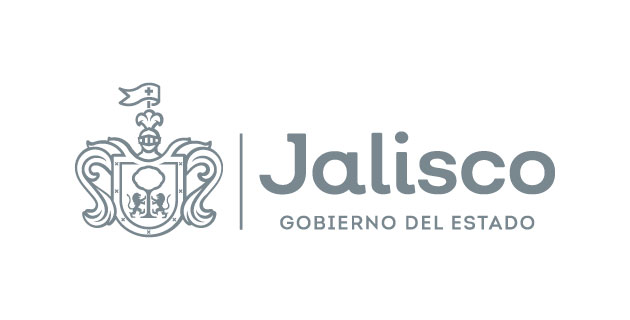 GOBIERNO DEL ESTADO DE JALISCOORGANISMO PÚBLICO DESCENTRALIZADO SERVICIOS DE SALUD JALISCOBASESLICITACIÓN PÚBLICA LOCAL LCCC-001-2022 CON CONCURRENCIA DE COMITÉ “SERVICIO DE TALLERES MECÁNICOS EXTERNOS PARA MANTENIMIENTO PREVENTIVO Y CORRECTIVO, Y ADQUISICIÓN DE REFACCIONES PARA VEHÍCULOS DE GASOLINA Y DIÉSEL PROPIEDAD DEL O.P.D. SERVICIOS DE SALUD JALISCO”De conformidad con lo previsto por el artículo 134 de la Constitución Política de los Estados Unidos Mexicanos; el artículo 69 numeral 3, de la Ley Orgánica del Poder Ejecutivo del Estado de Jalisco, los artículos 1, 2 y 3 de la Ley del Organismo Público Descentralizado Servicios de Salud Jalisco; los artículos 1, 2, 3, 4 punto 1 fracciones II, III, IV, V, VI, 23, 24, 25, 26 fracción II, 34, 35, 37, 49 numeral 1 y 2, 50, 51 fracción l, 52, 54, 55 fracción II, 56, 59, 60, 61, 62, 63, 69, 76, 84, 85 y 86 de la Ley de Compras Gubernamentales, Enajenaciones y Contratación de Servicios del Estado de Jalisco y sus Municipios; los artículos 1, 2, 3, 4, 5, 6, 13, 40, 51 y 54 de su Reglamento; los artículos 1, 2, 5, 10, 11, 12 fracción III, 14, 15, 16, 17, 18, 19, 21, 22, 23, 24, 25, 26, 27, 28 y demás correspondientes de las Normas, Políticas y Lineamientos de Adquisiciones, Arrendamientos y Servicios de la Entidad Paraestatal Organismo Público Descentralizado Servicios de Salud Jalisco; los artículos 1, 15 y 17 de la Ley de Austeridad y Ahorro del Estado de Jalisco y sus Municipios, y demás ordenamientos aplicables, el Organismo Público Descentralizado Servicios de Salud Jalisco, con domicilio en la calle Dr. Baeza Alzaga número 107, Colonia Centro, C.P. 44100, en la ciudad de Guadalajara, Jalisco; CONVOCA a las personas físicas y/o jurídicas interesadas en participar en el PROCEDIMIENTO de CONTRATACIÓN mediante la LICITACIÓN PÚBLICA LOCAL LCCC-001-2022 CON CONCURRENCIA DE COMITÉ para la contratación del “SERVICIO DE TALLERES MECÁNICOS EXTERNOS PARA MANTENIMIENTO PREVENTIVO Y CORRECTIVO, Y ADQUISICIÓN DE REFACCIONES PARA VEHÍCULOS DE GASOLINA Y DIÉSEL PROPIEDAD DEL O.P.D. SERVICIOS DE SALUD JALISCO”, en lo subsecuente PROCEDIMIENTO DE CONTRATACIÓN, el cual se llevará a cabo con recursos  ESTATALES del Ejercicio Presupuestal 2022. De ser el caso, los pagos que se tengan que efectuar con cargo a ejercicios presupuestales futuros, estarán sujetos a la aprobación del presupuesto correspondiente. El proceso se llevará de conformidad a lo establecido en las siguientes:B A S E S Para los fines de estas BASES, se entenderá por:CALENDARIO DE ACTIVIDADES(ACTOS)ESPECIFICACIONES.El objeto del presente procedimiento es para llevar a cabo la contratación del “SERVICIO DE TALLERES MECÁNICOS EXTERNOS PARA MANTENIMIENTO PREVENTIVO Y CORRECTIVO, Y ADQUISICIÓN DE REFACCIONES PARA VEHÍCULOS DE GASOLINA Y DIÉSEL PROPIEDAD DEL O.P.D. SERVICIOS DE SALUD JALISCO” conforme a las características señaladas en el Anexo 1. Carta de Requerimientos Técnicos, de las presentes BASES; dichas especificaciones y características técnicas se consideran mínimas y con la óptima calidad, por lo que los PARTICIPANTES podrán proponer bienes y/o servicios con especificaciones y características superiores, si así lo consideran conveniente. Las propuestas deberán ser entregadas de manera PRESENCIAL de acuerdo con el CALENDARIO DE ACTIVIDADES en el DOMICILIO citado en la CONVOCATORIA.El ÁREA REQUIRENTE será la encargada de la vigilancia y de la correcta realización de los servicios y será quien dará seguimiento al cumplimiento de las obligaciones, condiciones y requisitos establecidos en estas BASES y el Anexo 1. Carta de Requerimientos Técnicos.1.1 TIPO DE CONTRATACIÓN.El presente PROCEDIMIENTO DE CONTRATACIÓN será bajo la modalidad de CONTRATO ABIERTO, de conformidad con lo establecido en el artículo 79 fracción I de la Ley de Compras Gubernamentales, Enajenaciones y Contratación de Servicios del Estado de Jalisco y sus Municipios, considerando el presupuesto máximo y mínimo que podrá ejercerse por Partida y Sub-Partida como a continuación se detalla:PLAZO, LUGAR Y CONDICIONES.La realización de los servicios, objeto de este PROCEDIMIENTO DE CONTRATACIÓN deberá ser de acuerdo con lo establecido en el Anexo 1. Carta de Requerimientos Técnicos de las presentes BASES, y de conformidad con las características y especificaciones que se establecerán en el CONTRATO. Las obligaciones correrán a partir de la notificación de la RESOLUCIÓN y bajo la estricta responsabilidad del PROVEEDOR, quien se asegurará de su adecuado transporte y hasta su correcta recepción a entera satisfacción de la ÁREA REQUIRENTE.Se considerará que el PROVEEDOR ha realizado los servicios, objeto de este PROCEDIMIENTO DE CONTRATACIÓN, una vez que en la factura y/o en la Orden de Compra correspondiente se plasme el sello y firmas de la persona que recibe los servicios, del titular del ÁREA REQUIRENTE, y del director inmediato superior de éste, mismos que forman parte del ORGANISMO.PAGO.El PROVEEDOR que resulte adjudicado deberá emitir una factura por concepto de gasto (mano de obra; refacción o refacciones y parte o partes; lubricante o lubricantes), debiendo facturar a nombre del ORGANISMO, y cumplir con los requisitos fiscales establecidos por la legislación en la materia, con el Impuesto al Valor Agregado desglosado y especificando con exactitud la cantidad con su precio unitario únicamente con dos decimales, en apego a lo establecido en el CONTRATO o pedido respectivo.El PROVEEDOR tendrá la obligación de solicitar una cita con el responsable del ÁREA REQUIRENTE y acudir en la fecha y hora establecida por el área correspondiente con la impresión de su factura y el soporte documental que acredite el concepto de gasto (mano de obra; refacción o refacciones y parte o partes; lubricante o lubricantes). El responsable del ÁREA REQUIRENTE, misma que se señala en estas BASES, plasmará su nombre y firma en la factura y en cada hoja del soporte documental, para validar que el concepto de gasto (mano de obra; refacción o refacciones y parte o partes; lubricante o lubricantes) cumple con las características, requisitos y especificaciones solicitadas en el Anexo 1. Carta de Requerimientos Técnicos.Después de conseguir la o las firmas respectivas en la(s) factura(s), el PROVEEDOR tendrá la obligación de solicitar una cita con el director inmediato superior del ÁREA REQUIRENTE y acudir en la fecha y hora establecida por el área correspondiente con la impresión de su factura, y con el soporte documental cuando se trate de servicios. El director inmediato superior del ÁREA REQUIRENTE, misma que se señala en estas BASES, plasmará su nombre y firma en la factura, y en el soporte documental cuando se trate de servicios, como visto bueno para acreditar que el o los bienes o servicio(s) recibidos cumplen a entera satisfacción con las características, requisitos y especificaciones solicitadas en el Anexo 1. Carta de Requerimientos Técnicos.Una vez que el PROVEEDOR tenga firmada la factura, y el soporte documental cuando se trate de servicios, el mismo tendrá la obligación de entregar dichos documentos al responsable del ÁREA REQUIRENTE, acompañados de impresión del XML de dicha factura, formato de verificación de comprobante fiscal, PDF y XML en formato electrónico generado por el SAT en USB, copia de la asignación presupuestal del proceso, copia del pedido y/o caratula del Contrato respectivo, original de la entrada de almacén, incorporación patrimonial u hoja de consumo duradero(cuando sea el caso y según corresponda), copia del estado de cuenta en el que se puedan apreciar con claridad los datos bancarios del PROVEEDOR y copia de la garantía de cumplimiento de obligaciones (cuando sea el caso).El ÁREA REQUIRENTE entregará toda la documentación señalada en el punto anterior anexando el formato denominado “Solicitud para la Glosa y Trámite de Pago”.Las áreas de la Dirección de Recursos Financieros del Organismo procesarán el expediente (factura y soporte documental) y le darán trámite de pago.El ORGANISMO efectuará pagos parciales en Moneda Nacional y dentro de los 30 días hábiles siguientes a la correcta presentación del expediente en el área de glosa del ORGANISMO. El pago se realizará mediante transferencia vía electrónica, a la cuenta bancaria que el PROVEEDOR Adjudicado proporcione al ORGANISMO por escrito.De ser el caso, de acuerdo con los artículos 76 y 77 de la Ley del Presupuesto, Contabilidad y Gasto Público del Estado de Jalisco, los pagos que se tengan que efectuar con cargo a ejercicios presupuestales futuros, estarán sujetos a la aprobación del presupuesto correspondiente. En caso de que las facturas entregadas para su pago presenten errores o deficiencias, el ÁREA REQUIRENTE, dentro de los tres días hábiles siguientes al de su recepción, indicará al PROVEEDOR las deficiencias que deberá corregir. El periodo que transcurra a partir de la indicación de las deficiencias y hasta que el PROVEEDOR presente las correcciones no se computará para efectos del plazo del pago estipulado.El pago de los bienes / servicios quedará condicionado proporcionalmente al pago que el PROVEEDOR deba efectuar, en su caso, por concepto de penas convencionales. Lo anterior, sin perjuicio de que el ORGANISMO, pueda proceder al cobro de las penas convencionales previo al pago correspondiente conforme a lo estipulado en el CONTRATO.Es requisito indispensable para el pago, que el PROVEEDOR realice la entrega de la garantía de cumplimiento del CONTRATO de los bienes / servicios adjudicados en el supuesto de proceder.Vigencia de precios.La PROPOSICIÓN presentada por los LICITANTES, será bajo la condición de precios fijos hasta la realización total de los servicios. Al presentar su PROPUESTA en la presente Licitación, los PARTICIPANTES dan por aceptada esta condición. Impuestos y derechosEl ORGANISMO, aceptará cubrir los impuestos que le correspondan, siempre y cuando se presenten desglosados en las PROPUESTAS y en las facturas.OBLIGACIONES DE LOS PARTICIPANTES.Contar con la capacidad administrativa, fiscal, financiera, legal, técnica y profesional para atender el requerimiento en las condiciones solicitadas.Presentar al momento del Registro para el Acto de Presentación y Apertura de Propuestas, el Manifiesto de Personalidad adjunto a estas BASES, con firma autógrafa, así como la copia de la Identificación Oficial Vigente de la persona que vaya a realizar la entrega del sobre cerrado.Presentar todos los documentos y anexos solicitados en el numeral 9 de las presentes BASES, ya que son parte integral de la propuesta, para todos los efectos legales a que haya lugar, a excepción de los documentos opcionales.En caso de resultar adjudicado, si el PARTICIPANTE se encontrara dado de baja o no registrado en el RUPC, como lo establece el artículo 17 de la LEY, deberá realizar su alta en los términos del artículo 27 del REGLAMENTO, a partir de la notificación de adjudicación, este requisito es factor indispensable para la celebración del CONTRATO. La Dirección de Padrón de Proveedores determinará si su giro está incluido en el ramo de bienes o servicios que participa. En caso de no cumplir con lo anterior, no podrá celebrarse CONTRATO alguno con dicho participante y de resultar conveniente, se celebrará con el segundo lugar o se iniciará un nuevo PROCEDIMIENTO DE CONTRATACIÓN.Para efectos de inscripción o actualización del registro, los interesados deberán cumplir con los requisitos señalados en el artículo 20 de la LEY, así como los referidos en los artículos 20, 21 y 22 de su REGLAMENTO; para ello deberán de acudir a la Dirección de Padrón de Proveedores dependiente de la Secretaría de Administración.En caso de resultar adjudicado, deberá de suscribir el CONTRATO en los formatos, términos y condiciones que la Dirección Jurídica del ORGANISMO establezca, mismo que atenderá en todo momento a las presentes BASES, al Anexo 1. Carta de Requerimientos Técnicos, junta de aclaraciones y la propuesta del adjudicado.Conservar y mantener toda la información considerada como confidencial en apego a la Ley de Protección de Datos Personales en Posesión de Sujetos Obligados, la Ley de Transparencia y Acceso a la Información Pública del Estado de Jalisco y sus Municipios, su Reglamento y demás normatividad aplicable.JUNTA DE ACLARACIONES.Los licitantes que estén interesados en participar en el proceso de Licitación podrán presentar sus solicitudes de aclaración y manifiesto de interés en participar a través de los campos que están previstos en el formulario denominado “Solicitud de Aclaraciones” y el PARTICIPANTE tendrá que enviarlas al correo electrónico luisfrancisco.lopez@jalisco.gob.mx en formato Word establecido de conformidad al formato, en la fecha y horario establecido en el CALENDARIO DE ACTIVIDADES de las presentes BASES, de conformidad con los artículos 62 numeral 4, 63 y 70 de la LEY, 63, 64 y 65 de su REGLAMENTO.Las solicitudes de aclaración deberán plantearse de manera clara y concisa, además de estar directamente vinculadas con los puntos contenidos en la convocatoria, sus BASES y su Anexo 1. Carta de Requerimientos Técnicos, indicando el numeral o punto específico con el cual se relaciona. Las solicitudes que no cumplan con los requisitos señalados podrán ser desechadas a criterio del CONVOCANTE.Serán atendidas únicamente las solicitudes de aclaración que se hayan recibido en el tiempo y forma establecidos, sin embargo, en el acto de junta de aclaraciones, los asistentes podrán formular cuestionamientos que no hayan sido plasmados en el documento entregado de forma previa, sin embargo, el CONVOCANTE no tendrá obligación de dar respuesta a éstos en el acta correspondiente, a no ser que, a su juicio, las respuestas otorgadas sean de trascendencia para la convocatoria y sus anexos.El registro para asistir al acto de junta de aclaraciones se llevará a cabo de conformidad a la fecha y horario establecido en el CALENDARIO DE ACTIVIDADES de las presentes BASES en el DOMICILIO del ORGANISMO.El acto de JUNTA DE ACLARACIONES se llevará a cabo en el DOMICILIO del ORGANISMO, de conformidad a la fecha y horario establecido en el CALENDARIO DE ACTIVIDADES de las presentes BASES, donde se dará respuesta a las preguntas recibidas.Las aclaraciones o la ausencia de ellas y los acuerdos tomados en el acto serán plasmados en el Acta de la Junta de Aclaraciones, la cual será parte integral de la presente convocatoria para los efectos legales a los que haya lugar.La asistencia de los licitantes o sus representantes legales a la junta aclaratoria y/o visita en sitio, será bajo su estricta responsabilidad con carácter de obligatoria, de conformidad con el artículo 62 numeral 4 de la LEY. El hecho de que el licitante no se presente a la junta de aclaraciones y/o visita en sitio, será motivo suficiente para que no se tome en consideración su propuesta, con fundamento en el artículo 65 del REGLAMENTO.VISITA DE CAMPO.Para este proceso de CONTRATACIÓN NO APLICARÁ la visita de campo. De ser necesario, según las necesidades expuestas por la AREA REQUIRENTE de los servicios a adquirir, una vez desahogado el acto de apertura de propuestas técnicas y económicas, se podrá calendarizar un programa de visitas de verificación a los lugares que sean pertinentes, asistiendo a ella, el personal técnico asignado por dicha AREA REQUIRENTE, con el fin de que se asegure la existencia de las mejores condiciones de adquisición en todos aquellos puntos o temas que la propia AREA REQUIRENTE exponga. La organización y facilidades para las visitas se acordarán con la AREA REQUIRENTE y cada uno de los representantes legales que acudan al acto de presentación de propuestas técnicas. En estas visitas se aplicará un cuestionario para verificar: capacidad productiva, finanzas, recursos humanos entre otras. Como resultado de este cuestionario, se obtendrá una calificación numérica que será parte de los criterios para la evaluación de las propuestas y adjudicación.  Las empresas que se encuentren localizadas fuera del área metropolitana de Guadalajara, deberán cubrir el costo de los viáticos del personal que se asigne para realizar dichas visitas. Será motivo de desechamiento de las PROPUESTAS de aquellos PARTICIPANTES que, una vez determinada la necesidad de la visita de campo, se nieguen a ella o aceptándola, obstaculicen su desarrollo, lejos de otorgar las facilidades para que se lleve a cabo.CARACTERÍSTICAS DE LA PROPUESTA.De conformidad con los artículos 64 y 65 de la LEY, el PARTICIPANTE deberá presentar su propuesta técnica y económica mecanografiada o impresa, debidamente firmada, dirigida al ORGANISMO en la que debe constar el desglose de cada uno de los bienes / servicios que está ofertando y que el CONVOCANTE solicita contratar. Todas y cada una de las hojas de la propuesta elaborada por el PARTICIPANTE, deberán presentarse firmadas de forma autógrafa por el titular o su representante legal. Todos los documentos que integren la propuesta deberán presentarse, dentro de un sobre cerrado en forma inviolable el cual deberá contener en su portada la fecha, nombre del PARTICIPANTE (Razón Social) y número del PROCEDIMIENTO DE CONTRATACIÓN. Los documentos no deberán estar alterados, tachados y/o enmendados.No se aceptarán opciones, el PARTICIPANTE deberá presentar una sola propuesta.La propuesta deberá estar dirigida al ORGANISMO PÚBLICO DESCENTRALIZADO SERVICIOS DE SALUD JALISCO y realizarse con estricto apego a las necesidades planteadas por la CONVOCANTE en las presentes BASES, de acuerdo con el servicio y especificaciones requeridas en el Anexo 1. Carta de Requerimientos Técnicos.La oferta se presentará en moneda nacional con los precios unitarios, I.V.A. y demás impuestos que en su caso correspondan desglosados. La propuesta económica deberá considerar para los cálculos aritméticos únicamente dos decimales. La propuesta deberá incluir todos los costos involucrados, por lo que no se aceptará ningún costo extra o precios condicionados.El participante en su propuesta podrá ofertar características superiores a los solicitados, lo cual deberá sustentarse documentalmente y deberá ser corroborado por el área requirente en su dictamen técnico.Toda la documentación elaborada por el PARTICIPANTE deberá redactarse en español. Únicamente podrán presentarse certificaciones, folletos, catálogos y/o cualquier tipo de documento informativo en el idioma original, adjuntando traducción simple al español.La falta de alguna de estas características será causal desechamiento de la PROPUESTA del PARTICIPANTE.Características adicionales de las propuestas.Para facilitar en el acto de apertura la revisión de los documentos requeridos, se sugiere que éstos sean integrados en una carpeta de tres argollas conteniendo:Índice que haga referencia al número de hojas y orden de los documentos.Hojas simples de color que separen cada sección de la propuesta en la que se mencione de qué sección se trata.Solo los documentos originales que se exhiban con carácter devolutivo y por lo tanto no deban perforarse, presentarse dentro de micas. El no presentarlos dentro de la mica, exime de responsabilidad a la Unidad Centralizada de Compras de ser firmados y/o foliados.Las hojas foliadas en el orden solicitado, por ejemplo: 1/3, 2/3, 3/3.Sin grapas ni broches Baco.La PROPUESTA deberá presentarse en los términos de los formatos establecidos en los Anexos 2. Propuesta Técnica y 3. Propuesta Económica.El Anexo 2. Propuesta Técnica se requiere en formato digital en versión .doc y .pdf; el Anexo 3. Propuesta Económica se requiere en formato digital en versión .xlsx y .pdf; y los documentos solicitados en los Anexos 5, 9, 10 y 11, se requieren en versión .pdf, todo lo anterior almacenado en una memoria USB.La falta de alguna de las características adicionales de la propuesta no será causal de desechamiento de la PROPUESTA del PARTICIPANTE.Declaración de aportación cinco al millar para el Fondo Impulso JaliscoDe conformidad con el artículo 149 de la LEY los participantes deberán de manera obligatoria declarar por escrito en los términos del Anexo 29, su voluntad o su negativa para la aportación cinco al millar del monto total del contrato antes de IVA, para que sea destinado al FONDO. Bajo ningún supuesto dicha aportación deberá incrementar su propuesta económica ni repercutir en la calidad de los bienes y/o servicios a entregar, su contravención será causa de desechamiento de la propuesta presentada.En caso de aceptar realizar dicha aportación, la misma será deducida por la Dirección de Recursos Financieros del ORGANISMO en una sola ministración en el primer pago, por lo que deberá señalar el concepto de retención del cinco al millar en el CFDI que se emita para efectos de pago.En caso de aceptar realizar dicha aportación, esta deberá ser en los términos establecidos en el Acuerdo número PF/AS/169/2021, suscrito por el C.P.C. Juan Partida Morales, en su carácter de Secretario de la Hacienda Pública, y publicado en el Periódico Oficial “El Estado de Jalisco” el día 05 de agosto del año 2021. EstratificaciónEn los términos de lo previsto por el apartado 1 del Artículo 68 de la LEY, con el objeto de fomentar la participación de las micro, pequeñas y medianas empresas en los procedimientos de adquisición y arrendamiento de bienes muebles, así como la ADQUISICIÓN de servicios que realicen las dependencias y entidades de la Administración Pública Estatal, se deberá considerar el rango del PARTICIPANTE atendiendo a lo siguiente:MUESTRAS FÍSICAS.Para este PROCEDIMIENTO DE CONTRATACIÓN NO se requieren muestras físicas. PRESENTACIÓN Y APERTURA DE PROPUESTAS. Presentación y apertura de propuestas técnicas y económicas.Este acto se llevará a cabo de conformidad a la fecha y horario establecido en el CALENDARIO DE ACTIVIDADES de las presentes BASES, en el domicilio del ORGANISMO en la calle Dr. Baeza Alzaga # 107 Col. Centro, C.P. 44100, Guadalajara, Jalisco, de conformidad con lo señalado en artículo 64 de la Ley de Compras Gubernamentales, Enajenaciones y Contratación de Servicios del Estado de Jalisco y sus Municipios. 	
Los PARTICIPANTES que concurran al acto, deberán entregar con firma autógrafa el Manifiesto de Personalidad, adjunto a estas Bases, junto a una copia de su Identificación Oficial Vigente, así como firmar un registro de conformidad a la fecha y horario establecido en el CALENDARIO DE ACTIVIDADES de las presentes BASES para dejar constancia de su asistencia, y en el cual deberán anotar su nombre completo, número de su Identificación Oficial vigente, Razón Social de la empresa y hora de registro.No se tomará en cuenta la propuesta de cualquier PARTICIPANTE que no se haya registrado en tiempo y forma.EL SOBRE QUE INTEGRA LA PROPUESTA TÉCNICA y ECONÓMICA deberá contener la documentación siguiente impresa en papel membretado de la empresa y FIRMADO CADA ANEXO POR EL REPRESENTANTE LEGAL de manera OBLIGATORIA:Anexo 2. (Propuesta Técnica). Anexo 3. (Propuesta Económica)Anexo 4. (Carta de Proposición).Manifiesto libre bajo protesta de decir verdad de contar con la capacidad administrativa, fiscal, financiera, legal, técnica y profesional para atender el requerimiento en las condiciones solicitadas.Anexo 5. (Acreditación) o documentos que lo acredite.Presentar copia vigente del Registro Único de Proveedores y Contratistas (RUPC), (en caso de contar con él).Presentar copia simple legible del pago del impuesto estatal sobre erogaciones por remuneraciones al trabajo no mayor a 60 días naturales de antigüedad a la fecha del Acto de Presentación y Apertura de Proposiciones, (impuesto del 2% sobre nómina), y original para su cotejo.Tratándose de personas jurídicas, deberá presentar, además:Original o copia certificada solo para cotejo (se devolverá al término del acto) y copia simple legible de la escritura constitutiva de la sociedad, y en su caso, de las actas donde conste en su caso, la prórroga de la duración de la sociedad, último aumento o reducción de su capital social; el cambio de su objeto de la sociedad, la transformación o fusión de la sociedad; de conformidad con lo señalado en los artículos 182 y 194 de la Ley General de Sociedades Mercantiles.Original o copia certificada solo para cotejo (se devolverá al término del acto) y copia simple legible del poder notarial o instrumento correspondiente del representante legal, en el que se le otorguen facultades para actos de administración; tratándose de Poderes Especiales, se deberá señalar en forma específica la facultad para participar en licitaciones o firmar contratos con el Gobierno.Los documentos referidos en los numerales A y B deben estar inscritos en el Registro Público de la Propiedad y del Comercio, cuando proceda, en términos del artículo 21 del Código de Comercio.Original o copia certificada solo para cotejo (se devolverá al término del Acto) y copia simple y ordenada (Asambleas Extraordinarias, etc.) de la documentación con la que acredite la personería jurídica de su Representante.Copia simple de Constancia de Situación Fiscal con fecha de emisión no mayor a 30 días naturales de antigüedad a la fecha del Acto de Presentación y Apertura de Proposiciones.Copia simple del comprobante de domicilio de los PARTICIPANTES, no mayor a 2 meses de antigüedad a la fecha del Acto de Presentación y Apertura de Proposiciones, a nombre de la razón social del PARTICIPANTE.Declaración Anual del ISR completa del ejercicio fiscal del año 2021, con sus anexos y acuse.Tratándose de personas físicas, deberá presentar, además:Original de acta de nacimiento, misma que se quedará en el expediente.Copia simple de Constancia de Situación Fiscal con fecha de emisión no mayor a 30 días naturales de antigüedad a la fecha del Acto de Presentación y Apertura de Proposiciones.Copia simple del comprobante de domicilio, no mayor a 2 meses de antigüedad a la fecha del Acto de Presentación y Apertura de Proposiciones, a nombre del PARTICIPANTE.Última declaración del ISR completa del ejercicio fiscal del año 2021, en donde se observe el ingreso acumulado del ejercicio fiscal en comento.Anexo 6. (Declaración de Integridad y NO COLUSIÓN de proveedores).Anexo 7. Escrito de no conflicto de interés y de no inhabilitación.Anexo 8. (Estratificación) Obligatorio solo para PARTICIPANTES MIPYME.Anexo 9. Manifiesto de Opinión Positiva de Cumplimiento de Obligaciones Fiscales y Constancia impresa, conforme al código fiscal de la federación y las reglas de la resolución miscelánea fiscal para el 2022, con fecha de emisión no mayor a 30 días naturales de antigüedad a la fecha del Acto de Presentación y Apertura de Proposiciones, a nombre del PARTICIPANTE.Anexo 10. Manifiesto de Opinión Positiva de Cumplimiento de Obligaciones en Materia de Seguridad Social y Constancia impresa, con fecha de emisión no mayor a 30 días naturales de antigüedad a la fecha del Acto de Presentación y Apertura de Proposiciones, a nombre del PARTICIPANTE.Anexo 11. El PARTICIPANTE deberá presentar original o copia certificada de su Identificación Oficial Vigente, dentro del sobre que contenga la propuesta técnica y económica, para su cotejo (se devolverá al término del acto) y copia simple legible.Anexo 12. Copia simple de la Licencia Municipal vigente, y original (solo para su cotejo se devolverá al término del acto).Anexo 13. Manifiesto de aceptación de someterse al precio más bajo.Anexo 14. Copia simple del Registro vigente de la Secretaría del Medio Ambiente y Recursos Naturales (SEMARNAT), y original (solo para su cotejo se devolverá al término del acto).Anexo 15. Copia simple del Registro vigente de la Secretaría del Medio Ambiente y Desarrollo Territorial (SEMADET), y original (solo para su cotejo se devolverá al término del acto).Anexo 16. Copia simple de la póliza de seguro vigente por responsabilidad civil de cobertura amplia para talleres automotrices que proteja a los vehículos de la convocante que estén bajo su resguardo, por un monto mínimo de $3,000,000.00 (Tres millones de pesos 00/100 M.N.), expedida por compañía de seguros autorizada, la póliza deberá estar a nombre del PARTICIPANTE.Anexo 17. Curriculum del PARTICIPANTE que incluya como mínimo: 1. Objeto social de su representada; 2. Experiencia profesional; 3. Servicios que presta, en donde describirá la experiencia en la prestación de los servicios motivo de la presente licitación; 4. Ubicación de sus oficinas; 5. Informe de capacidad técnica y maquinaria involucradas en el proceso en donde describirá la experiencia en la prestación de los servicios motivo de la presente licitación; 6. Lista de cinco clientes, con nombres, direcciones y teléfonos de los responsables de la contratación de empresas privadas, así como del Sector Público, en donde haya prestado servicios similares a los solicitados en esta convocatoria. Información que podrá ser comprobada por personal de LA CONVOCANTE.Anexo 18. Carta original de respaldo del o los fabricantes de Lubricantes y Anticongelante y refacciones emitida a favor del participante, mediante la cual se acredite que el participante es cliente o distribuidor de sus productos.Anexo 19. Copia simple de los Certificados, Diplomas o Constancias relativos a la experiencia técnica del personal, especificando fecha de expedición, en que instituciones y en que competencias.Anexo 20. Reporte fotográfico y escrito con descripción de las características del área de almacén de refacciones. Información que podrá ser comprobada por personal de LA CONVOCANTE.Anexo 21. Reporte fotográfico y escrito con descripción de las características del área administrativa. Información que podrá ser comprobada por personal de LA CONVOCANTE.Anexo 22. Reporte fotográfico y escrito con descripción de las características de la sala de espera. Información que podrá ser comprobada por personal de LA CONVOCANTE.Anexo 23. Reporte fotográfico y escrito con descripción de las características de la superficie del área de trabajo mecánico. Información que podrá ser comprobada por personal de LA CONVOCANTE.Anexo 24. Reporte fotográfico y escrito con descripción de las características del acabado de piso en área de trabajo. Información que podrá ser comprobada por personal de LA CONVOCANTE.Anexo 25. Reporte fotográfico de Escáneres Automotrices Multimarca y/o Específicos de Marcas (diferentes entre sí).Anexo 26. Manifiesto de objeto social en actividad económica y profesionales.Anexo 28. Formato libre a través del cual el proveedor se comprometa a entregar la garantía de cumplimiento, señalada en el punto 23 de conformidad con lo establecido en el Anexo 27.Anexo 29. Declaración de Aportación Cinco al Millar para el Fondo Impulso Jalisco.LA FALTA DE CUALQUIERA DE LOS DOCUMENTOS ANTERIORMENTE DESCRITOS SERÁ MOTIVO DE DESECHAMIENTO, ASI MISMO EL ERROR EN SU PRESENTACIÓN, LAS INCONSISTENCIAS O DISCREPANCIAS EN LOS DATOS CONTENIDOS EN LOS ESCRITOS, ASI COMO SU OMISIÓN PARCIAL O TOTAL DE LA PROPUESTA DEL PARTICIPANTE.Este acto se llevará de la siguiente manera:A este acto deberá asistir un Representante de la empresa y presentar con firma autógrafa el Manifiesto de Personalidad adjunto a estas BASES, así como una copia de su Identificación Oficial vigente (pasaporte, credencial para votar con fotografía, cédula profesional o cartilla del servicio militar); Los PARTICIPANTES que concurran al acto firmarán un registro para dejar constancia de su asistencia.Los PARTICIPANTES registrados entregarán su propuesta en sobre cerrado en forma inviolable;En el momento en que se indique, los PARTICIPANTES ingresarán a la sala, llevándose a cabo la declaración oficial del inicio del acto;Se mencionará los PARTICIPANTES presentes;Se procederá a la apertura del sobre con las PROPUESTAS, verificando la documentación solicitada en el numeral 9 de las presentes BASES, sin que ello implique la evaluación de su contenido;Los PARTICIPANTES darán lectura al total de su oferta económica I.V.A. incluido; Cuando menos uno de los integrantes del COMITÉ asistentes y uno de los PARTICIPANTES presentes (primero o el último de la hoja de registro, cuando aplique), rubricaran la primera hoja de los documentos solicitados en el numeral 9 de estas BASES;Todos los documentos presentados se integrarán al expediente del proceso y quedarán en poder del CONVOCANTE para su análisis, constancia de los actos y posterior FALLO;En el supuesto de que algún PARTICIPANTE no cumpla con la obligación de sostener todas y cada una de las condiciones de sus propuestas, o las retire antes de la emisión de la resolución que recaiga en el presente PROCEDIMIENTO DE CONTRATACIÓN, el Encargado de la Dirección de Recursos Materiales o el funcionario que éste designe para tal efecto, podrá suspender o cancelar el registro del Padrón.Si por cualquier causa el COMITÉ no cuente con quorum legal para sesionar en la fecha establecida para el Acto de Presentación y Apertura de Propuestas, o se deba suspender la sesión por causas justificadas, se solicitará a los PARTICIPANTES que hayan comparecido que procedan al registro y a entrega de los sobres con sus propuestas, firmándose estos en su presencia por al menos dos miembros del COMITÉ, quedando a resguardo del Secretario del COMITÉ junto con la lista de asistencia, bajo su más estricta responsabilidad, y hasta el momento de su apertura, debiéndose proceder a la apertura de los sobres en la Sesión inmediata siguiente, para lo cual se notificará a los PARTICIPANTES el día y hora en que se celebrará.Criterios para la evaluación de las propuestas y la adjudicación. El Presente PROCEDIMIENTO DE CONTRATACIÓN, será adjudicado a uno o varios PARTICIPANTES, quienes deberán de cumplir con todos los requisitos solicitados por la CONVOCANTE en el Anexo 1. Carta de Requerimientos Técnicos; cuenten con la capacidad de infraestructura y de recursos humanos suficientes para prestar el servicio en las condiciones y términos solicitados; y que oferten la totalidad de los SERVICIOS relacionados en cada partida.Se desecharán las proposiciones de los PARTICIPANTES que no oferten la totalidad de los SERVICIOS relacionados en la partida en la que participa.La CONVOCANTE contratará cada SERVICIO al precio más económico ofertado por los PARTICIPANTES que cumplan en sus propuestas con la totalidad de los requisitos técnicos solicitados, de manera que la CONVOCANTE realizará un análisis económico en el que seleccionará el precio más económico ofertado para cada SERVICIO solicitado, mismos que se tomaran en cuenta para todas las partidas (1 a la 8).Para la evaluación se procederá conforme a lo señalado en el apartado 2 del Artículo 66 de la LEY, en los Procedimientos de Licitación Pública y en el artículo 69 de su REGLAMENTO, en donde se aceptarán las ofertas que cumplan con los requerimientos establecidos en este procedimiento y cubran las características técnicas establecidas en el Anexo 1. Carta de Requerimientos Técnicos y con las condiciones señalada en este numeral. Se establece como criterio de evaluación el BINARIO, mediante el cual sólo se Adjudica a quien cumpla con los requisitos establecidos por la CONVOCANTE (PROPUESTA TÉCNICA) y acepte el precio más bajo (PROPUESTA ECONÓMICA), considerando los criterios establecidos en la propia LEY, en este supuesto, la CONVOCANTE evaluará al menos las dos PROPUESTAS cuyo precio resulte ser más bajo, de no resultar estas solventes, se evaluarán las que les sigan en precio. Para lo cual será indispensable cumplir con los requisitos especificados en el Anexo 1. Carta de Requerimientos Técnicos.  9.2.1 CRITERIOS DE PREFERENCIA, EMPATE Y PRECIOS NO CONVENIENTEDe acuerdo con el apartado 1 del artículo 68 de la LEY, el ORGANISMO o el COMITÉ, según sea el caso, podrán distribuir la adjudicación de los bienes o servicios entre los proveedores empatados, bajo los criterios señalados en el apartado 2 del artículo 49 y 68 de la LEY y de conformidad a lo dispuesto en el artículo 70 de su REGLAMENTO.Para aplicar los criterios de preferencia señalados en el artículo 49 de la LEY, la diferencia de precios deberá analizarse respecto de las mismas partidas en cada una de las proposiciones, y no por el total de estas.En caso de resultar aplicable, para efecto de determinar los mejores grados de protección al medio ambiente, deberá escucharse la opinión de la Secretaría de Medio Ambiente y Desarrollo Territorial; mientras que para determinar los grados de preferencia y respecto de innovaciones tecnológicas, la Secretaría de Innovación, Ciencia y Tecnología, habrá de proponer los lineamientos que para tal efecto emita el COMITÉ.Para determinar el precio no conveniente o no aceptable se aplicará lo establecido en el artículo 71 y 69 apartado 1, fracción III de la LEY, en relación con su correlativo 69, segundo párrafo de su REGLAMENTO.ACLARACIÓN DE LAS PROPUESTAS.El director de Recursos Materiales o el funcionario que éste designe podrá solicitar aclaraciones relacionadas con las propuestas, a cualquier PARTICIPANTE por el medio que disponga, con fundamento en lo previsto en el artículo 69 apartado 6 de la LEY. COMUNICACIÓN.Salvo lo dispuesto en el párrafo que antecede, desde la apertura de las propuestas y hasta el momento de la notificación de la adjudicación, los PARTICIPANTES no se podrán poner en contacto con el CONVOCANTE, para tratar cualquier aspecto relativo a la evaluación de su propuesta. Cualquier intento por parte de un PARTICIPANTE de ejercer influencia sobre el CONVOCANTE para la evaluación o adjudicación, dará lugar a que se deseche su PROPUESTA.DESECHAMIENTO DE PROPUESTAS DE LOS PARTICIPANTES.El CONVOCANTE en aras de la evaluación técnica, a través del COMITÉ, desechará total o parcialmente las propuestas de los PARTICIPANTES que incurran en cualquiera de las siguientes situaciones:Se encuentren en alguno de los casos previstos por el Artículo 52 de la LEY, o se compruebe su incumplimiento o mala calidad como PROVEEDOR del Gobierno del Estado, y las sanciones aplicadas con motivo de su incumplimiento se encuentren en vigor.Si incumple con cualquiera de los requisitos solicitados en las presentes BASES y sus anexos.Si un socio o administrador forma parte de dos o más de las empresas PARTICIPANTES, o forma parte de alguna empresa a la que se le haya cancelado o suspendido el registro en el Padrón.Cuando la propuesta presentada no esté firmada por la persona legalmente facultada para ello.La falta de cualquier documento solicitado. La presentación de datos falsos.Cuando de diversos elementos se advierta la posible existencia de arreglo entre los PARTICIPANTES para elevar los precios objeto del presente PROCEDIMIENTO DE CONTRATACIÓN.Si se acredita que al PARTICIPANTE que corresponda se le hubieren rescindido uno o más contratos por causas imputables al mismo y/o las sanciones aplicadas con motivo de incumplimiento se encuentren en vigor.Si el PARTICIPANTE no demuestra tener capacidad administrativa, fiscal, financiera, legal, técnica, de producción o distribución adecuada para atender el requerimiento de los servicios en las condiciones solicitadas.Si las ofertas presentadas no se realizan con estricto apego a las necesidades mínimas planteadas por el CONVOCANTE en las presentes BASES de acuerdo con la descripción de las especificaciones y servicios requeridos.Si la propuesta económica del PROVEEDOR en este PROCEDIMIENTO DE CONTRATACIÓN resulta superior a la del mercado a tal grado que la CONVOCANTE presuma que no representa una opción que convenga a los mejores intereses del Estado, atendiendo a lo dispuesto por el artículo 24, apartado 1, fracción VII de la LEY, para la adjudicación de los Bienes o servicios materia de este PROCEDIMIENTO DE CONTRATACIÓN.Si el importe de la propuesta presentada es de tal forma inferior a la del mercado a tal grado, que la CONVOCANTE considere que el participante no podrá prestar los servicios, por lo que incurrirá en incumplimiento.Cuando el PARTICIPANTE se niegue a que le practiquen visitas de verificación o inspección por parte del CONVOCANTE, en caso de que ésta decida realizar visitas.Cuando las propuestas presentadas sean superiores al presupuesto asignado.SUSPENSIÓN O CANCELACIÓN DEL PROCEDIMIENTO DE CONTRATACIÓN.La CONVOCANTE a través del COMITÉ, podrá cancelar o suspender parcial o totalmente el PROCEDIMIENTO DE CONTRATACIÓN, de acuerdo con las causales que se describen en el apartado 3 del artículo 71 de la LEY y en el artículo, 74, 75 y 76 de su Reglamento o los supuestos que a continuación se señalan:Por caso fortuito o fuerza mayor o cuando ocurran razones de interés general.Cuando se advierta que las BASES difieren de las especificaciones de los servicios que se pretenden adquirir.Si se presume o acredita la existencia de irregularidades.Si ninguna de las ofertas propuestas en este PROCEDIMIENTO DE CONTRATACIÓN, aseguran al Gobierno del Estado de Jalisco las mejores condiciones disponibles para la adjudicación de los servicios materia de este PROCEDIMIENTO DE CONTRATACIÓN, por resultar superiores a los del mercado o ser inferiores a tal grado que la CONVOCANTE presuma que ninguno de los PARTICIPANTES podrá cumplir con el suministro de estos.Por orden escrita debidamente fundada y motivada o por resolución firme de autoridad judicial; por la CONTRALORÍA con motivo de inconformidades; así como por la DIRECCIÓN, en los casos en que tenga conocimiento de alguna irregularidad.A solicitud del AREA REQUIRENTE, cuando dicha solicitud se encuentre debidamente justificada.En caso de que el PROCEDIMIENTO DE CONTRATACIÓN sea suspendido o cancelado se avisará a todos los PARTICIPANTES.DECLARACIÓN DE PROCEDIMIENTO DE CONTRATACIÓN DESIERTO.La CONVOCANTE a través del COMITÉ, podrá declarar parcial o totalmente desierto el PROCEDIMIENTO DE CONTRATACIÓN de conformidad con el artículo 71, apartado 1 de la LEY o los supuestos que a continuación se señalan:Cuando no se reciba ninguna propuesta en el Acto de Presentación y Apertura de Propuestas.Cuando ninguna de las propuestas cumpla con todos los requisitos solicitados en estas BASES.Si a criterio de la Dirección de Recursos Materiales ninguna de las propuestas cubre los elementos que garanticen al GOBIERNO DEL ESTADO DE JALISCO las mejores condiciones.Si la oferta del Participante que pudiera ser objeto de adjudicación excede el 10% o inferior en un 40% respecto de la media de precios que arroje la investigación de mercado del PROCEDIMIENTO DE CONTRATACIÓN.Si la oferta del Participante que pudiera ser objeto de adjudicación excede el presupuesto autorizado para este PROCEDIMIENTO DE CONTRATACIÓN.Si después de efectuada la evaluación técnica y económica no sea posible adjudicar a ningún Participante.REDUCCIÓN DE CANTIDADES.El COMITÉ podrá autorizar a solicitud del ÁREA REQUIRENTE, y cuando se encuentre debidamente justificado, reducciones de las cantidades o bienes o servicios materia de la licitación pública, cuando el presupuesto asignado al procedimiento de contratación sea rebasado por las proposiciones presentadas. Al efecto, los responsables del dictamen económico verificarán previamente que los precios de la misma son aceptables; el ÁREA REQUIRENTE emitirá oficio en el que se indique la necesidad y conveniencia de efectuar la reducción respectiva, así como la justificación para no reasignar recursos a fin de cubrir el faltante.NOTIFICACIÓN DEL FALLO O RESOLUCIÓN.Será dentro de los veinte días naturales siguientes al Acto de Presentación y Apertura de Propuestas, de acuerdo con lo establecido en el apartado 1 del artículo 69 de la LEY, se dará a conocer la resolución del presente procedimiento en el ORGANISMO ubicado en la calle Dr. Baeza Alzaga # 107, Col. Centro, C.P. 44100, Guadalajara, Jalisco, donde se les entregará una copia de este. Además, a través de la página web del ente.Se fijará un ejemplar del Acta de Fallo en el tablero de notificaciones de la COORDINACIÓN DE ADQUISICIONES, durante un periodo mínimo de 10 días naturales, siendo de la exclusiva responsabilidad del PROVEEDOR el acudir a enterarse de su contenido.La UNIDAD CENTRALIZADA DE COMPRAS hará de conocimiento al PROVEEDOR la resolución del PROCEDIMIENTO DE CONTRATACIÓN, por medio de correo institucional, al correo que se proporcione para notificaciones mediante Anexo 4. CARTA DE PROPOSICIÓN en el ACTO DE PRESENTACION Y APERTURA DE PROPOSICIONES.La notificación del FALLO o RESOLUCIÓN podrá diferirse o anticiparse en los términos del artículo 65 fracción III de la LEY.Con la notificación del FALLO o RESOLUCIÓN por el que se adjudica el CONTRATO, las obligaciones derivadas de éste serán exigibles de conformidad al artículo 77 apartado 1 de la LEY.FACULTADES DEL COMITÉEl COMITÉ resolverá cualquier situación no prevista en estas BASES y tendrá las siguientes facultades:Dispensar defectos de las propuestas, cuya importancia en sí no sea relevante, siempre que exista la presunción de que el PARTICIPANTE no obró de mala fe.Rechazar propuestas cuyo importe sea de tal forma inferior, que la CONVOCANTE considere que el PARTICIPANTE no podrá prestar los servicios, por lo que incurrirá en incumplimiento.Si al revisar las propuestas existiera error aritmético y/o mecanográfico, se reconocerá el resultado correcto y el importe total será el que resulte de las correcciones realizadas.Cancelar, suspender o declarar desierto el procedimiento.Verificar todos los datos y documentos proporcionados en la propuesta correspondiente, y si se determina que por omisión o dolo el PARTICIPANTE, no estuviera en posibilidad de cumplir con lo solicitado en estas BASES y sus anexos, el COMITÉ podrá adjudicar al PARTICIPANTE que hubiera obtenido el segundo lugar de acuerdo con la evaluación que se practique a las propuestas presentadas o convocar a un nuevo PROCEDIMIENTO DE CONTRATACIÓN si así lo considera conveniente.Solicitar el apoyo a cualquiera de las áreas técnicas del gobierno del estado, con el fin de emitir su resolución;Solicitar al personal del ORGANISMO que hagan las visitas de inspección - en caso de ser necesarias - a las instalaciones de los PARTICIPANTES, con el fin de constatar su existencia, capacidad de producción, y demás elementos necesarios, para asegurar el cumplimiento de las obligaciones que se deriven de una posible adjudicación, y a llegarse de elementos para emitir su resolución. Emitir su RESOLUCIÓN sobre las mejores condiciones de calidad, servicio, precio, pago y tiempo de entrega ofertadas por los PROVEEDORES, con motivo de las solicitudes de aprovisionamiento, materia de su competencia, para la adquisición, enajenación y arrendamiento de bienes muebles y la contratación de serviciosRealizar las aclaraciones pertinentes respecto a lo establecido en las presentes BASES; y Demás descritas en el artículo 24 de la LEY.De conformidad con los artículos 23, 24 y 31 de la LEY, las consultas, asesorías, análisis opinión, orientación y RESOLUCIONES que son emitidas por el COMITÉ de Adquisiciones son tomadas considerando única y exclusivamente la información, documentación y dictámenes que lo sustenten o fundamente y que son presentados por parte de los LICITANTES y Servicios Públicos a quienes corresponda, siendo de quien los presenta la responsabilidad de su revisión, acciones, veracidad, faltas u omisiones en su contenido. TESTIGOS SOCIALESNO APLICA FIRMA DEL CONTRATO.El PARTICIPANTE adjudicado se obliga a proporcionar la documentación que le sea requerida, además firmar el CONTRATO en un plazo de 1 a 5 días hábiles contados a partir de la fecha de la publicación y notificación del FALLO, conforme al numeral 15 de las presentes BASES. Una vez firmado en su totalidad se le proporcionará un ejemplar, previa entrega de las garantías de cumplimiento del CONTRATO, esto de conformidad con el artículo 76 de la LEY.  El CONTRATO podrá ser modificado de acuerdo con lo establecido en los artículos 80 y 81 de la LEY.La persona que deberá acudir a la firma del CONTRATO tendrá que ser el Representante Legal que se encuentre registrado como tal en el padrón de proveedores, acreditando su personalidad jurídica mediante original de su Identificación Oficial vigente (cartilla, pasaporte, cédula profesional o credencial para votar con fotografía).El CONTRATO deberá suscribirse en los formatos, términos y condiciones que determine la Dirección Jurídica del ORGANISMO, mismo que corresponderá en todo momento a lo establecido en las presentes BASES, el Anexo 1 (Carta de Requerimientos Técnicos) y la propuesta del PROVEEDOR adjudicado.Si el interesado no firma el CONTRATO por causas imputables al mismo, el ORGANISMO por conducto del COMITÉ, sin necesidad de un nuevo procedimiento, deberá adjudicar el CONTRATO al PARTICIPANTE que haya obtenido el segundo lugar, siempre que la diferencia en precio con respecto a la proposición inicialmente adjudicada no sea superior a un margen del diez por ciento (10%). En caso de que hubiera más de un PARTICIPANTE que se encuentre dentro de ese margen, se les convocará a una nueva sesión en donde podrán mejorar su oferta económica y se adjudicará a quien presente la de menor precio. De resultar conveniente se podrá cancelar e iniciar un nuevo PROCEDIMIENTO DE CONTRATACIÓN.CONTRATO DE TRACTO SUCESIVONO APLICAVIGENCIA DEL CONTRATO.El CONTRATO a celebrarse con los PARTICIPANTES que resulten adjudicados en el presente PROCEDIMIENTO, tendrá una vigencia a partir de la publicación y notificación del FALLO y concluirá el 31 de diciembre del 2022.Para el tiempo de realización de los servicios objeto de esta LICITACIÓN el licitante deberá considerar lo establecido en el punto 2 de la presente CONVOCATORIA, mismo que podrá prorrogarse conforme a lo previsto en el artículo 80 de la LEY.ANTICIPO.Para el presente PROCEDIMIENTO DE CONTRATACIÓN no se otorgará anticipo.GARANTÍAS.En caso de que el monto total del CONTRATO incluyendo el I.V.A., sea superior a el equivalente a cuatro mil veces el valor diario de la Unidad de Medida y Actualización, el PROVEEDOR deberá entregar una garantía del 10% (diez por ciento) del monto total del CONTRATO con el I.V.A. incluido, para responder por el cumplimiento de las obligaciones establecidas en las presentes BASES y en el CONTRATO respectivo, de conformidad a la normatividad vigente. La entrega de la garantía será dentro de los 3 días hábiles posteriores a la Emisión y Publicación del FALLO.La garantía deberá instrumentarse a través de fianza, que deberá ser expedida por afianzadora nacional y contener el texto del Anexo 27 en las presentes BASES denominado TEXTO DE LA FIANZA DEL 10% DE GARANTÍA DE CUMPLIMIENTO DEL CONTRATO (fianza del 10% del cumplimiento del CONTRATO) a favor del Organismo Público Descentralizado Servicios de Salud Jalisco, previsto en el artículo 76 fracción IX y 84 de la LEY. Dichas garantías deberán constituirse en Moneda Nacional y estarán en vigor a partir de la fecha del CONTRATO, pudiendo ser exigibles en cualquier tiempo, en la cual, la Compañía Afianzadora se deberá sujetar a la Competencia de los Tribunales del Primer Partido Judicial del Estado de Jalisco, así como aceptar el afianzamiento en caso de que se otorgue alguna prórroga a su fiado, o se celebre acuerdo modificatorio al CONTRATO principal con éste, sin necesidad de que se notifique a la afianzadora las prórrogas que en su caso se otorguen al fiado.SANCIONES.Se podrá cancelar el CONTRATO y podrá hacerse efectiva la garantía de cumplimiento de CONTRATO en lo dispuesto en el artículo 116 de la LEY, en los siguientes casos:Cuando el PROVEEDOR no cumpla con alguna de las obligaciones estipuladas en el CONTRATO.Cuando hubiese transcurrido el plazo adicional que se concede a los PROVEEDORES, para corregir las causas de rechazos que en su caso se efectúen.En caso de entregar productos o servicios con especificaciones diferentes a las ofertadas, el ORGANISMO considerará estas variaciones como un acto doloso y será razón suficiente para hacer efectiva la garantía de cumplimiento de CONTRATO y la cancelación total del pedido y/o CONTRATO, aun cuando el incumplimiento sea parcial e independientemente de los procedimientos legales que se originen.En caso de rescisión del CONTRATO por parte del ORGANISMO por cualquiera de las causas previstas en las presentes BASES o en el CONTRATO.DE LA PENALIZACIÓN POR ATRASO EN LA ENTREGA. En caso de que el PROVEEDOR tenga atraso en la entrega de los servicios por cualquier causa que no sea derivada del ORGANISMO, se le aplicará una pena convencional de conformidad a la siguiente tabla:DEL RECHAZO Y DEVOLUCIONES. En caso de que los servicios prestados por el PROVEEDOR sean defectuosos, faltos de calidad en general o tenga diferentes especificaciones solicitadas, el ORGANISMO podrá rechazarlos, podrá rechazarlos, ya sea que no los reciba, o los regrese por haber detectado el incumplimiento posterior a la recepción, en caso de haberse realizado el pago, el PROVEEDOR se obliga devolver las cantidades pagadas con los intereses correspondientes, aplicando una tasa equivalente al interés legal sobre el monto a devolver, lo anterior sin perjuicio de que se pueda hacer efectiva la garantía señalada en el numeral 23 de las presentes BASES, y ejercerse las acciones correspondientes por daños y perjuicios.DE LA OPINIÓN POSITIVA DE LA OBLIGACIONES FISCALES (SAT).El PARTICIPANTE deberá presentar el documento actualizado donde el Servicio de Administración Tributaria (SAT) emita una opinión positiva de cumplimiento de obligaciones fiscal con fecha de emisión no mayor a 30 días naturales de antigüedad a la fecha Acto de Presentación y Apertura de Proposiciones, la cual podrá obtenerse por Internet en la página del SAT, en la opción “Mi portal”, con la Clave de Identificación Electrónica Fortalecida.Lo anterior, se solicita de conformidad con los términos de la disposición 2.1.37. en correlación a la disposición 2.1.38 de la resolución Miscelánea Fiscal para 2022, publicada en el Diario Oficial de la Federación.El PARTICIPANTE deberá cerciorarse que la impresión de este sea legible para llevar a cabo la verificación del código QR contenido en el documento. Las inconsistencias en este punto serán motivo de desechamiento de la PROPUESTA del PARTICIPANTE.DE LA OPINIÓN POSITIVA DE LAS OBLIGACIONES EN MATERIA DE SEGURIDAD SOCIAL (IMSS).El PARTICIPANTE deberá presentar la opinión del cumplimiento de obligaciones en materia de Seguridad Social, o en su caso deberá presentar el documento del cual se desprenda que no cuenta con trabajadores dados de alta, en cualquier caso, el documento deberá ser emitido por el Instituto Mexicano del Seguro Social. Las inconsistencias en este punto serán motivo de desechamiento de la PROPUESTA del PARTICIPANTE.INCONFORMIDADES.Ante la Contraloría del Estado, con domicilio en Av. Ignacio L. Vallarta número 1252, Col. Americana. Teléfono 01-(33)1543-9470/ Órgano interno de Control en el Organismo Público Descentralizado Servicios de Salud Jalisco, con domicilio en Dr. Baeza Alzaga 107, colonia centro, C.P. 44100, Guadalajara, Jalisco.Se dará curso al procedimiento de inconformidad conforme a lo establecido por los artículos 91 y 92 de la LEY.DERECHOS DE LOS LICITANTES Y PROVEEDORES.Inconformarse en contra de los actos de la LICITACIÓN, su cancelación y la falta de formalización del CONTRATO en términos de los artículos 90 a 109 de la LEY;Tener acceso a la información relacionada con la CONVOCATORIA, igualdad de condiciones para todos los interesados en participar y que no sean establecidos requisitos que tengan por objeto o efecto limitar el proceso de competencia y libre concurrencia.Derecho al pago en los términos pactados en el CONTRATO, o cuando no se establezcan plazos específicos dentro de los veinte días naturales siguientes a partir de la entrega de la factura respectiva, previa entrega de los bienes o prestación de los servicios en los términos del CONTRATO de conformidad con el artículo 87 de la LEY;Solicitar el procedimiento de conciliación ante cualquier diferencia derivada del cumplimiento del CONTRATO o pedidos en términos de los artículos 110 a 112 de la LEY;Denunciar cualquier irregularidad o queja derivada del procedimiento ante el órgano correspondiente.Guadalajara, Jalisco; 20 de enero del año 2022.LICITACIÓN PÚBLICA LOCAL LCCC-001-2022 CON CONCURRENCIA DE COMITÉ“SERVICIO DE TALLERES MECÁNICOS EXTERNOS PARA MANTENIMIENTO PREVENTIVO Y CORRECTIVO, Y ADQUISICIÓN DE REFACCIONES PARA VEHÍCULOS DE GASOLINA Y DIÉSEL PROPIEDAD DEL O.P.D. SERVICIOS DE SALUD JALISCO”RELACIÓN DE ANEXOSSOLICITUD DE ACLARACIONESLICITACIÓN PÚBLICA LOCAL LCCC-001-2022 CON CONCURRENCIA DE COMITÉ“SERVICIO DE TALLERES MECÁNICOS EXTERNOS PARA MANTENIMIENTO PREVENTIVO Y CORRECTIVO, Y ADQUISICIÓN DE REFACCIONES PARA VEHÍCULOS DE GASOLINA Y DIÉSEL PROPIEDAD DEL O.P.D. SERVICIOS DE SALUD JALISCO”LICITACIÓN PÚBLICA LOCAL LCCC-001-2022 CON CONCURRENCIA DE COMITÉ“SERVICIO DE TALLERES MECÁNICOS EXTERNOS PARA MANTENIMIENTO PREVENTIVO Y CORRECTIVO, Y ADQUISICIÓN DE REFACCIONES PARA VEHÍCULOS DE GASOLINA Y DIÉSEL PROPIEDAD DEL O.P.D. SERVICIOS DE SALUD JALISCO”Guadalajara Jalisco, a ___ de ____ del 2022.ORGANISMO PÚBLICO DESCENTRALIZADOSERVICIOS DE SALUD JALISCOPRESENTE.AT’N: Lic. Maribel Becerra BañuelosDirectora de Recursos MaterialesDeclaro bajo protesta de decir verdad, que cuento con las facultades suficientes para intervenir en el Acto de Presentación y Apertura de Proposiciones y presentar la propuesta en sobre cerrado (a nombre propio/a nombre de mi representada) en mi carácter de (persona física/representante legal/apoderado) asimismo, manifiesto que (no me encuentro/mi representada no se encuentra) en ninguno de los supuestos establecidos en el artículo 52 de la Ley de Compras Gubernamentales, Enajenaciones y Contratación de Servicios del Estado de Jalisco y sus Municipios.La presentación de este documento es de carácter obligatorio. Sin él no se podrá participar ni entregar propuesta alguna ante la UNIDAD CENTRALIZADA DE COMPRAS, de conformidad con el artículo 59, numeral 1 párrafos VI y VIII de la Ley de Compras Gubernamentales, Enajenaciones y Contratación de Servicios del Estado de Jalisco y sus Municipios.Nota: en caso de no ser el representante legal, este documento fungirá como Carta Poder simple, por lo que la figura de la persona que asista será la de “Apoderado”, y en cuyo caso, este documento deberá ser firmado también por el Representante Legal.ATENTAMENTE________________________________Nombre y firma del Participanteo Representante Legal del mismo.ATENTAMENTE___________________________________Nombre y firma de quien recibe el poderANEXO 1. CARTA DE REQUERIMIENTOS TÉCNICOSLICITACIÓN PÚBLICA LOCAL LCCC-001-2022 CON CONCURRENCIA DE COMITÉ “SERVICIO DE TALLERES MECÁNICOS EXTERNOS PARA MANTENIMIENTO PREVENTIVO Y CORRECTIVO, Y ADQUISICIÓN DE REFACCIONES PARA VEHÍCULOS DE GASOLINA Y DIÉSEL PROPIEDAD DEL O.P.D. SERVICIOS DE SALUD JALISCO”DESCRIPCIÓN GENÉRICA DE LAS PARTIDAS 1,2,3,4,5,6 Y 7Los PARTICIPANTES deberán tener el asentamiento de su negocio dentro de los límites territoriales que comprende la ÀREA METROPOLITANA de GUADALAJARA, conforme a los términos del Anexo 12 (Comprobante de domicilio correspondiente al domicilio de la Licencia Municipal), además tener la capacidad técnica, logística y económica de auxiliar al parque vehicular dentro de la propia circunscripción territorial. La CONVOCANTE se reserva el derecho de verificar la capacidad de infraestructura instalada mediante visitas de campo.II. DESCRIPCIÒN GENÉRICA DE LA PARTIDA 8 (INTERIOR DEL ESTADO)La partida 8 se adjudicará a un único proveedor, el cual se compromete a otorgar el servicio en talleres mecánicos ubicados en cada región sanitaria, cuando menos deberá acreditar mediante listado que contenga: domicilio, teléfono y nombre del contacto para cada región sanitaria.Será responsabilidad del proveedor adjudicado implementar la logística de atención a las unidades en cada una de las Regiones señaladas en la partida 8, además de fungir como enlace con el ÁREA REQUIRENTE.Los PARTICIPANTES que presenten ofertas para la partida 8 podrá tener sus domicilios en cualquier municipio del Estado de Jalisco, conforme a los términos del Anexo 12 (Comprobante de domicilio correspondiente al domicilio de la Licencia Municipal), además de tener la capacidad técnica, logística y económica de auxiliar al parque vehicular y los requisitos solicitados en este anexo.III.- GENERALIDADES DEL SERVICIO.La CONVOCANTE sólo aceptara el costo más económico que cumpla con los requisitos técnicos de las proposiciones presentadas por los servicios señalados.LA CONVOCANTE pagará un solo costo, es decir el precio por servicio y refacciones más bajo de las propuestas económicas presentadas que cumplan con la totalidad de los requisitos técnicos solicitados.La CONVOCANTE podrá sin costo para esta, agregar municipios o unidades médicas a los listados de regiones sanitarias, municipios o unidades médicas.Los listados de vehículos se desglosan e integran según sus claves de servicio de la siguiente manera:Numero consecutivo de servicio asignado + tipo de combustible (G= Gasolina. D=Diésel) + (tipo de insumo según corresponde (R=Refacción, refacciones o accesorios, MO= Mano de obra o Servicio), lo cual deberá ser tomado en consideración al integrar los costos respectivos a la propuesta presentada.Toda reparación deberá tener una secuencia fotográfica de por lo menos cuatro fotografías, una al recibir la unidad, una a la mitad del proceso de reparación, una de las piezas sustituidas en estos supuestos y una más a la entrega de la unidad.El Organismo Público Descentralizado Servicios de Salud Jalisco, podrá solicitar durante la vigencia del contrato y conforme a sus necesidades alguno de los servicios enlistados en el anexo denominado “Catálogo de Servicios”, de acuerdo con el precio más económico que cumpla con las características técnicas solicitadas en el Anexo 1. Carta de Requerimientos Técnicos, atendiendo en todo momento que la propuesta reúne las mejores condiciones en cuanto precio, calidad, oportunidad y mejores condiciones. Los servicios a contratar por la CONVOCANTE se harán de acuerdo con las necesidades mecánicas de su parque vehicular, para efectos de identificar las cantidades máximas y mínimas estas se correlacionan con el presupuesto máximo y mínimo señalado en estas bases, lo anterior de conformidad con el artículo 79 fracción I de la LEY.Los servicios descritos en el anexo denominado “Catálogo de Servicios” se deben considerar como materia objeto del presente proceso licitatorio, por lo que dichos servicios deben cumplir invariablemente con todas y cada una de las disposiciones normativas (leyes, normas oficiales, etc.), manuales y catálogos que establezcan como obligatorios para los servicios mecánicos. Los conceptos señalados en el anexo denominado “PROPUESTA ECONÓMICA”, el tipo y marca de los vehículos es enunciativo y no limitativo, por lo que se podrán incorporar o desincorporar unidades conforme a las necesidades del Organismo Público Descentralizado Servicios de Salud Jalisco. Para los conceptos no considerados, el participante adjudicado informará al área requirente y procederá a cotizar el servicio el área requirente con el diagnóstico emitido por el proveedor podrá solicitar dos cotizaciones más, adjudicando el servicio al precio más bajo. La CONVOCANTE como parte del parque vehicular objeto de esta licitación, podrá incluir aquellos vehículos que requieran mantenimiento preventivo y correctivo de equipo especializado, modificado, códigos sonoros y vehículos blindados, así como los que presenten cualquier característica especial.La CONVOCANTE a través del ÁREA REQUIRENTE podrá hacer cualquier movimiento que crea conveniente (desincorporación o incorporación de manera permanente o por única vez), del parque vehicular de las partidas adjudicadas (1 a la 8), sin que represente costo alguno para la CONVOCANTE. Los PROVEEDORES se obligan a otorgar los servicios en las condiciones ofertadas; lo anterior solo aplica previa autorización del titular del área requirente mediante comunicado oficial.La condición anterior también aplicara a vehículos en tránsito que sufran algún tipo de siniestro en el Área Metropolitana de Guadalajara o en el interior del estado.La CONVOCANTE podrá incorporar los vehículos que se adquieran o se adhieran a su parque vehicular durante la vigencia de la contratación en el listado del parque vehicular adjunto a este anexo para las reparaciones o mantenimientos preventivos según sea el caso.El PARTICIPANTE deberá adjuntar mediante escrito libre que la prestación de los servicios ofertados será “multimarcas” o de ser el caso una marca en particular, esta última condición solo aplicara a los PARTICIPANTES que se acrediten como talleres de agencias automotrices y/o concesionarias, entendiéndose con esto que solo se podrá adjudicar el número de vehículos que corresponden a la marca ofertada que se encuentren dentro del periodo o kilometraje de la garantía. A. LOS REQUISITOS QUE DEBERÁN DE CUMPLIR EL O LOS PROVEEDORES ADJUDICADOS SON:REFACCIONES Y PARTESLas refacciones deberán cumplir las normas de seguridad, fabricación y calidad vigentes por la autoridad competente, a fin de garantizar la duración y garantía del servicio, no se aceptarán piezas usadas, reconstruidas, de deshuesadero, ni de reciclaje.Para las refacciones que se sustituyan se deberá entregar evidencia fotográfica la cual se acompañara al momento de la entrega del vehículo, con excepción de aquellas que por disposiciones legales en materia de medio ambiente tengan que confinarse o almacenarse a través del taller adjudicado, situación que el proveedor hará saber mediante comunicado.El PROVEEDOR adjudicado utilizará partes y refacciones nuevas de la mejor calidad disponible en el mercado.El PROVEEDOR adjudicado se abstendrá de realizar cambios de mecánica en las unidades, sin la autorización previa y por escrito del área requirente en caso de que alguna parte, refacción o componente se encuentre descontinuado y se requiera utilizar otra marca y modelo diferente, ésta deberá ser de características iguales o superioresGARANTÍAEl PROVEEDOR adjudicado deberá contemplar una garantía mecánica de 3 meses o 7 mil kilómetros, lo que ocurra primero, excepto en partes eléctricas y/o electrónicas, la garantía deberá estar plasmada en la orden de servicio. ÁREA DE TRABAJOLa superficie de área de trabajo del PROVEEDOR adjudicado deberá contar con áreas destinadas para recepción, revisión, compostura y entrega vehículos, tendrán que realizarse en el domicilio que establezca su propuesta técnica, salvo aquellos casos en los que la reparación se realice en tránsito o en instalaciones del ORGANISMO y a solicitud del ÂREA REQUIRENTE.Los talleres deberán contar con las siguientes áreas de trabajo:Área de recepción y entrega de vehículosÁrea de oficinasÁrea de almacén y refaccionesÁrea de trabajoPara la Partida 8 el PARTICIPANTE deberá acreditar lo anterior cuando menos en el taller de su domicilio.SERVICIOS DE GRÚA.El PROVEEDOR adjudicado se hará responsable las 24 horas del día, de cubrir el traslado del vehículo mediante el servicio de grúa, cuando el vehículo sufra una falla mecánica o percance por la cual ya no pueda circular y sea necesario el traslado al lugar donde se prestará el servicio para su reparación, durante la vigencia del contrato. SISTEMA ADMINISTRATIVOEl PROVEEDOR adjudicado deberá contar con un sistema administrativo, en el cual se llevará el control del ingreso y salida de la unidad vehicular, mediante una orden de servicio y describiendo el servicio a realizarse, así mismo deberá de llevar un registro de cada servicio realizado al vehículo, mediante una base de datos que contenga el historial de reparaciones por vehículo se identificara marca, modelo color, tipo de reparaciones, refacciones, placa vehicular, numero de orden de servicio y número económico, la base de datos se deberá entregar en forma semestral en dispositivo electrónico.B. REVISIÓN DE SERVICIOEl PROVEEDOR adjudicado podrá en cualquier momento ser revisado o auditado respecto de la prestación de los servicios y cumplimiento de los requisitos solicitados en las BASES de la CONVOCATORIA, por lo que deberán otorgar todas las facilidades para que el personal del ÁREA REQUIRENTE visite sus instalaciones, con el propósito de verificar los trabajos, así como la estancia de los vehículos en el domicilio, entre otros. En el caso de encontrar alguna anomalía en la visita, se elaborará un acta circunstanciada para dar constancia de los hechos, y se procederá a las penalizaciones y sanciones que para tal efecto se estipulen en el contrato correspondiente y/o la terminación anticipada del mismo según corresponda.De igual forma, el PROVEEDOR adjudicado acepta cualquier indicación administrativa que tenga como propósito mejorar la calidad del servicio, control y su operación, para tal efecto el ÀREA REQUIERENTE emitirá un comunicado señalando tales indicaciones. Lo anterior no versará en la modificación del servicio o de alguna característica de la prestación de este o de las condiciones pactadas.PLANTILLA DE PERSONAL (Capacidad del Recurso Humano) El PROVEEDOR adjudicado deberá contar al menos con la siguiente plantilla:Para lo anterior deberá adjuntar a su propuesta técnica un organigrama estructural en donde se identifique lo anterior.Para la partida 8 el PARTICIPANTE deberá acreditar lo anterior cuando menos del taller de su domicilio.INSUMOS MENORESSe deberá considerar en la cotización los gastos menores que se deriven de la reparación. (tornillería que tenga que reemplazarse, algún punto de soldadura, sacar birlos o tornillos, estopas, consumibles, limpieza de las piezas y/o sistemas a reparar), así como mano de obra de estas actividades.TIEMPOS DE ENTREGA Y RESPUESTA PARA LA PRESTACIÒN DEL SERVICIOLos tiempos de entrega para los siguientes conceptos son los que se describen en la siguiente tabla:Para conceptos no comprendidos en la tabla que antecede, el PARTICIPANTE adjudicado deberá señalar el tiempo de entrega de los servicios en la “ORDEN DE SERVICIO” que se genera al ingreso del vehículo, debiendo tomar en cuenta que, si al término de este plazo no se ha reparado el vehículo, la unidad se recogerá y se aplicarán las sanciones y penalizaciones correspondientes, el costo del traslado del (los) vehículo (s) por motivo de cualquier incumplimiento a los tiempos de respuesta (entrega) señalados con anterioridad serán por cuenta y riesgo del PROVEEDOR.La Orden de Servicio deberá señalar la garantía del servicio realizado en la cual especificará a detalle en qué casos no aplica la garantía ofertada.DOCUMENTACIÓN ADICIONAL.El PARTICIPANTE entregará junto con su propuesta Técnica la siguiente documentación:ACREDITACION DE LA CAPACITACION DE LA PLANTILLA DE PERSONAL (Capacidad de los Recursos Humanos)El PARTICIPANTE deberá acreditar la capacitación de su personal y perfil solicitado mediante cualquiera de los siguientes documentos:  copia simple de Constancia, Certificado, DC3 o documento oficial, la CONVOCANTE se reserva la verificación de cualquier documento que los PARTICIPANTES en sus propuestas. De corroborarse la falsificación de algún documento presentado se avisará a las autoridades penales y/o administrativas que correspondan, así como al Órgano Interno de Control del ORGANISMO.CARTA DE RESPALDOCarta de respaldo del o los fabricantes de Lubricantes y Anticongelante y refacciones emitida a favor del participante, mediante la cual se acredite que el participante es cliente o distribuidor de sus productos.La marca del aceite y lubricantes deberá contar con condiciones de calidad mundial, además de cumplir con la siguiente norma oficial mexicana NOM-116-SCFI-2018, industria automotriz-aceites lubricantes para motores a gasolina o a diésel-información comercial.PÓLIZA DE SEGUROPóliza de seguro vigente (póliza de responsabilidad civil) de cobertura amplia para talleres automotrices que proteja a los vehículos de la convocante que estén bajo su resguardo, por un monto mínimo $3,000,000.00 (Tres millones de pesos 00/100 M.N.) que cubra daños a terceros y deberá estar vigente al momento de presentar la propuesta, y resultar adjudicado deberá entregar copia simple de la póliza con una vigencia igual o superior a la del contrato adjudicado.El PROVEEDOR adjudicado será el único responsable, que en caso de robo o cualquier siniestro del pago del deducible correspondiente a los vehículos propiedad del Organismo Público Descentralizado Servicios de Salud Jalisco, en los supuesto que ocurran durante la prestación del servicio.ARCHIVOS ADJUNTOS Se anexan archivos adjuntos que conforman el Anexo 1. Carta de Requerimientos Técnicos, los cuales se denominan de la siguiente manera:ANEXO PROPUESTA ECONÓMICA: archivo adjunto en formato Excel. XLS que contiene el listado donde los participantes plasmarán los precios ofertados.ANEXO PARQUE VEHICULAR: archivo adjunto en formato .DOCX que contiene el listado de vehículos adscritos al Organismo Servicios de Salud Jalisco, en el cual se describe cada vehículo en un listado que contiene apartados denominados: número económico, placas, marca, modelo y la unidad médica, hospital, oficina o instituto al cual está adscrito. Si en el trascurso de la vigencia del contrato el Organismo adquieren vehículos estos podrán anexarse al listado del parque vehicular.ANEXO CATÁLOGO DE SERVICIOS: archivo adjunto en formato .DOCX en el cual se describen los diferentes tipos de servicios objeto de esta contratación, que contiene apartados denominados como tipo de servicio, correspondiente, clave del servicio y la descripción o componentes que se necesitan para brindar el servicio.NOTA: Para un mejor entendimiento, comprensión, llenado correcto de los Anexos, y presentación de documentos solicitados, es importante se examinen los archivos adjuntos que forman parte integral del presente PROCEDIMIENTO DE CONTRATACIÓN.La realización de los servicios de este procedimiento de contratación tendrá una vigencia a partir de la publicación y notificación del FALLO y concluirá el 31 de diciembre del 2022.Las obligaciones derivadas del presente procedimiento correrán a partir de la notificación del FALLO y bajo la estricta responsabilidad de los PROVEEDORES adjudicados, quienes se asegurarán de llevar a cabo los servicios hasta su correcta realización y a entera satisfacción por parte del ORGANISMO.- - - - - - - - - - - - - - - - - - - - - - - - - - - - - - - - - - - - FIN DEL ANEXO - - - - - - - - - - - - - - - - - - - - - - - - - - - - - - - - - - - -ANEXO 2.LICITACIÓN PÚBLICA LOCAL LCCC-001-2022 CON CONCURRENCIA DE COMITÉ“SERVICIO DE TALLERES MECÁNICOS EXTERNOS PARA MANTENIMIENTO PREVENTIVO Y CORRECTIVO, Y ADQUISICIÓN DE REFACCIONES PARA VEHÍCULOS DE GASOLINA Y DIÉSEL PROPIEDAD DEL O.P.D. SERVICIOS DE SALUD JALISCO”PROPUESTA TÉCNICAGuadalajara Jalisco, a ___ dé ____ de 2022.El PARTICIPANTE deberá capturar en la columna de las partidas que SI desea participar la leyenda “PRESENTO TODOS LOS REQUERIMIENTOS SOLICITADOS” (Deberá adjuntar a este anexo el detalle de las especificaciones técnicas de la prestación del servicio de acuerdo con lo solicitado en el Anexo 1. Carta de Requerimiento Técnicos)En las PARTIDAS que NO desea participar capturar en la columna la leyenda “NO COTIZO”.En caso de ser adjudicado proporcionaré servicios en los términos y condiciones del presente anexo, la orden de compra y/o contrato, la convocatoria y las modificaciones que se deriven de las aclaraciones del presente procedimiento. Confirmo que, de ser adjudicado proporcionare para la prestación de los servicios refacciones nuevas, no reconstruidas ni medio uso; por lo que se incluye todos y cada uno de los costos directos e indirectos que se origine de la naturaleza del servicio, incluyendo arrastre o traslado de los vehículo que por las condiciones de fallas mecánicas o siniestro no puedan llegar por sus propios medios, fluidos, lubricantes, aceites  de calidad igual o superior a la que el fabricante señala como adecuada para el vehículo, siempre cumpliendo las Normas Oficiales Mexicanas aplicables a todos y cada uno de los insumos requeridos por el ORGANISMO.Seré responsable por los defectos, vicios ocultos o falta de calidad en general de los bienes, insumos utilizados para la prestación de los servicios; asimismo de los mantenimientos correctivos y preventivos realizados,  o por cualquier otro incumplimiento en que puedan incurrir en los términos del contrato.ATENTAMENTE___________________________________Nombre y firma del Participante o Representante Legal.ANEXO 3.LICITACIÓN PÚBLICA LOCAL LCCC-001-2022 CON CONCURRENCIA DE COMITÉ“SERVICIO DE TALLERES MECÁNICOS EXTERNOS PARA MANTENIMIENTO PREVENTIVO Y CORRECTIVO, Y ADQUISICIÓN DE REFACCIONES PARA VEHÍCULOS DE GASOLINA Y DIÉSEL PROPIEDAD DEL O.P.D. SERVICIOS DE SALUD JALISCO”PROPUESTA ECONÓMICAGuadalajara Jalisco, a ___ de ____ del 2022.El “ANEXO PROPUESTA ECONÓMICA” adjunto a estas BASES deberá de ser llenado por los PARTICIPANTES en su totalidad (Precios Correctivos Gasolina / Precios Preventivos Gasolina / Precios Correctivos Diesel / Precios Preventivos Diesel), por los precios a ofertar sin considerar el impuesto al valor agregado, los precios que resulten ser los de menor costo que hayan ofertado los participantes que cumplen con los requisitos solicitados, serán los precios que el organismo pagará durante toda la vigencia del contrato, estos precios se tomaran en cuenta para todas las partidas (1 a la 8), por lo que el precio ofertado deberá ser analizado y presentado considerando todos los requisitos solicitados en el contenido de las presentes BASES.La CONVOCANTE no aceptara ningún costo adicional que no se haya previamente considerado en la oferta presentada.TIEMPO DE ENTREGA: se deberá establecer de acuerdo con lo señalado en el numeral III “Generalidades” aparatado C TIEMPOS DE ENTREGA Y RESPUESTA PARA LA PRESTACIÒN DEL SERVICIOCONDICIONES DE PAGO: 30 días naturales. Declaro bajo protesta de decir verdad que los precios cotizados sobre el listado de precios son bajo la condición de precios fijos hasta la total prestación de los servicios (insumos y refacciones) y que los precios incluyen todos los costos involucrados tomando en consideración todos y cada uno que los requisitos solicitados que se generen de manera directa e indirecta algún costo, según corresponda a la reparación pertinente, inclusive costos de recolección y/o arrastre de los vehículos que conforme a la naturaleza de la reparación no se puedan trasladar por medios propios a la negociación.Manifiesto que los precios cotizados en la presente propuesta serán los mismos en caso de que la Dirección de Recursos Materiales y/o el COMITÉ según corresponda opte por realizar ajustes al presupuesto asignado a este PROCEDIMIENTO DE CONTRATACIÓN.Los costos se presentan en moneda nacional con los impuestos desglosados. ATENTAMENTE___________________________Nombre y firma del Participanteo Representante Legal del mismo.ANEXO 4.LICITACIÓN PÚBLICA LOCAL LCCC-001-2022 CON CONCURRENCIA DE COMITÉ“SERVICIO DE TALLERES MECÁNICOS EXTERNOS PARA MANTENIMIENTO PREVENTIVO Y CORRECTIVO, Y ADQUISICIÓN DE REFACCIONES PARA VEHÍCULOS DE GASOLINA Y DIÉSEL PROPIEDAD DEL O.P.D. SERVICIOS DE SALUD JALISCO”CARTA DE PROPOSICIÓNGuadalajara Jalisco, a ___ de ____ del 2022.ORGANISMO PÚBLICO DESCENTRALIZADOSERVICIOS DE SALUD JALISCOPRESENTE.AT’N: Lic. Maribel Becerra BañuelosDirectora de Recursos MaterialesEn atención al procedimiento de LICITACIÓN PÚBLICA LOCAL LCCC-001-2022 CON CONCURRENCIA DE COMITÉ relativo a la “SERVICIO DE TALLERES MECÁNICOS EXTERNOS PARA MANTENIMIENTO PREVENTIVO Y CORRECTIVO, Y ADQUISICIÓN DE REFACCIONES PARA VEHÍCULOS DE GASOLINA Y DIÉSEL PROPIEDAD DEL O.P.D. SERVICIOS DE SALUD JALISCO”. En lo subsecuente PROCEDIMIENTO DE CONTRATACIÓN, el suscrito (nombre del firmante) en mi calidad de Representante Legal de (Nombre del Participante), manifiesto bajo protesta de decir verdad que:Que cuento con facultades suficientes para suscribir la propuesta en el presente PROCEDIMIENTO DE CONTRATACIÓN, así como para la firma y presentación de los documentos y el contrato que se deriven de éste, a nombre y representación de (Persona Física o Jurídica). Así mismo, manifiesto que cuento con número de PROVEEDOR (XXXXXXXXXXXX) y con Registro Federal de Contribuyentes (XXXXXXXXX), y en su caso me comprometo a realizar los trámites de registro y actualización ante el Padrón de proveedores en los términos señalados en las presentes BASES, para la firma del contrato que llegare a celebrarse en caso de resultar adjudicado.Que mi representada señala (o “que señalo”) como domicilio para todos los efectos legales a que haya lugar la finca marcada con el número xx de la calle xx, de la colonia XXXXXXXXXXXXX, de la ciudad de xx, C.P. XXXXX, teléfono xx, fax xxxx y correo electrónico XXXXXX.Que he leído, revisado y analizado con detalle todas las condiciones de las BASES del presente PROCEDIMIENTO DE CONTRATACIÓN, las especificaciones correspondientes y el juego de Anexos que me fueron proporcionados por el Organismo Público Descentralizado Servicios de Salud Jalisco, obligándome a cumplir con lo estipulado en cada uno de ellos y/o acatar las aclaraciones realizadas por las áreas técnicas del presente procedimiento.Que mi representante entregará (o “Que entregaré”) los bienes y/o servicios a que se refiere el presente Procedimiento de Licitación de acuerdo con las especificaciones y condiciones requeridas en las BASES de este PROCEDIMIENTO DE CONTRATACIÓN, con los precios unitarios señalados en mi propuesta económica. Que se han formulado cuidadosamente todos y cada uno de los precios unitarios que se proponen, tomando en consideración las circunstancias previsibles que puedan influir sobre ellos. Dichos precios se presentan en moneda nacional e incluyen todos los cargos directos e indirectos que se originen en la elaboración de los bienes y/o servicios hasta su recepción total por parte del Gobierno del Estado.Manifiesto que los precios cotizados en la presente propuesta serán los mismos en caso de que la Coordinación de Adquisiciones opte por realizar ajustes al momento de adjudicar de forma parcial los bienes o servicios objeto de este PROCEDIMIENTO DE CONTRATACIÓN.En caso de resultar favorecidos, nos comprometemos (O “me comprometeré) a firmar el contrato en los términos señalados en las BASES del presente PROCEDIMIENTO DE CONTRATACIÓN.Que mi representante no se encuentra (o “Que no me encuentro”) en alguno de los supuestos del artículo 52 de la Ley de Compras Gubernamentales, Enajenaciones y Contratación de Servicios del Estado de Jalisco y sus Municipios, y tampoco en las situaciones previstas para el DESECHAMIENTO DE LAS PROPUESTAS DE LOS PARTICIPANTES que se indican en las BASES del presente PROCEDIMIENTO DE CONTRATACIÓN.Mi representada señala (o “Que señalo”) como domicilio para todos los efectos legales a que haya lugar la finca marcada con el número ______ de la calle _____, de la colonia ____, de la ciudad de ______, C.P. ______, teléfono ______, fax ______ y correo electrónico _______@_______; solicitándoles y manifestando mi conformidad de que todas las notificaciones que se tengan que practicar y aún las personales, se me hagan por correo electrónico en la cuenta anteriormente señalada, sujetándome a lo que establecen los artículos 106 y 107 del Código de Procedimientos Civiles del Estado de Jalisco, aplicado supletoriamente, para que la autoridad estatal lleve a cabo las notificaciones correspondientes.Que por mí o a través de interpósita persona, me abstendré de adoptar conductas, para que los servidores públicos, induzcan o alteren las evaluaciones de las cotizaciones, el resultado del procedimiento, u otros aspectos que otorguen condiciones más ventajosas con relación a los demás Oferentes.ATENTAMENTE________________________________Nombre y firma del Participanteo Representante Legal del mismo.ANEXO 5.LICITACIÓN PÚBLICA LOCAL LCCC-001-2022 CON CONCURRENCIA DE COMITÉ“SERVICIO DE TALLERES MECÁNICOS EXTERNOS PARA MANTENIMIENTO PREVENTIVO Y CORRECTIVO, Y ADQUISICIÓN DE REFACCIONES PARA VEHÍCULOS DE GASOLINA Y DIÉSEL PROPIEDAD DEL O.P.D. SERVICIOS DE SALUD JALISCO”Guadalajara Jalisco, a ___ de ____ del 2022.ACREDITACIÓNORGANISMO PÚBLICO DESCENTRALIZADOSERVICIOS DE SALUD JALISCOPRESENTE.AT’N: Lic. Maribel Becerra BañuelosDirectora de Recursos MaterialesYo, (nombre), manifiesto bajo protesta de decir verdad, que los datos aquí asentados son ciertos y han sido verificados, manifiesto que no me encuentro inhabilitado por resolución de autoridad competente alguno, así como que cuento con facultades suficientes para suscribir la cotización y comprometerme en el Procedimiento de LICITACIÓN PÚBLICA LOCAL LCCC-001-2022 CON CONCURRENCIA DE COMITÉ así como con los documentos que se deriven de éste, a nombre y representación de (persona física o moral).ATENTAMENTE________________________________Nombre y firma del Participanteo Representante Legal del mismo.ANEXO 6.LICITACIÓN PÚBLICA LOCAL LCCC-001-2022 CON CONCURRENCIA DE COMITÉ“SERVICIO DE TALLERES MECÁNICOS EXTERNOS PARA MANTENIMIENTO PREVENTIVO Y CORRECTIVO, Y ADQUISICIÓN DE REFACCIONES PARA VEHÍCULOS DE GASOLINA Y DIÉSEL PROPIEDAD DEL O.P.D. SERVICIOS DE SALUD JALISCO” DECLARACIÓN DE INTEGRIDAD Y NO COLUSIÓN DE PROVEEDORESGuadalajara Jalisco, a ___ de ____ del 2022.ORGANISMO PÚBLICO DESCENTRALIZADOSERVICIOS DE SALUD JALISCOPRESENTE.AT’N: Lic. Maribel Becerra BañuelosDirectora de Recursos MaterialesEn cumplimiento con los requisitos establecidos en el presente PROCEDIMIENTO DE CONTRATACIÓN para la LICITACIÓN PÚBLICA LOCAL LCCC-001-2022 CON CONCURRENCIA DE COMITÉ para la “SERVICIO DE TALLERES MECÁNICOS EXTERNOS PARA MANTENIMIENTO PREVENTIVO Y CORRECTIVO, Y ADQUISICIÓN DE REFACCIONES PARA VEHÍCULOS DE GASOLINA Y DIÉSEL PROPIEDAD DEL O.P.D. SERVICIOS DE SALUD JALISCO”., por medio del presente manifiesto bajo protesta de decir verdad que por sí mismos o a través de interpósita persona, el PROVEEDOR (persona física o moral), a quien represento, se abstendrá de adoptar conductas, para que los servidores públicos de la Dirección de Recursos Materiales del Organismo Público Descentralizado Servicios de Salud Jalisco y/o Unidad Centralizada de Compras, induzcan o alteren la evaluaciones de las proposiciones, el resultado del procedimiento u otros aspectos que otorguen condiciones más ventajosas con relación a los demás PARTICIPANTES, así como la celebración de acuerdos colusorios.A su vez manifiesto no encontrarme dentro de los supuestos establecidos en el artículo 52 de la Ley de Compras Gubernamentales, Enajenaciones y Contratación de Servicios del Estado de Jalisco y sus Municipios, además manifiesto no encontrarme en alguno de los supuestos de conflicto de interés que prevé el artículo 49, fracción IX de la Ley General de Responsabilidades Administrativas.ATENTAMENTE________________________________Nombre y firma del Participanteo Representante Legal del mismo.ANEXO 7.LICITACIÓN PÚBLICA LOCAL LCCC-001-2022 CON CONCURRENCIA DE COMITÉ“SERVICIO DE TALLERES MECÁNICOS EXTERNOS PARA MANTENIMIENTO PREVENTIVO Y CORRECTIVO, Y ADQUISICIÓN DE REFACCIONES PARA VEHÍCULOS DE GASOLINA Y DIÉSEL PROPIEDAD DEL O.P.D. SERVICIOS DE SALUD JALISCO” ESCRITO DE NO CONFLICTO DE INTERES Y DE NO INHABILITACIÓN(PERSONA MORAL O JURIDICA)Guadalajara Jalisco, a ___ de ____ del 2022.ORGANISMO PÚBLICO DESCENTRALIZADOSERVICIOS DE SALUD JALISCOPRESENTE.AT’N: Lic. Maribel Becerra BañuelosDirectora de Recursos MaterialesYo_________   Representante legal de la empresa manifiesto bajo protesta de decir verdad que la Persona Moral que represento no hay accionistas ni asociados que desempeñen un empleo cargo o comisión en el Servicio Público y ninguno de nuestros accionistas y asociados se encuentra inhabilitados para desempeñar un empleo cargo o comisión en el Servicio Público; mi representada no tiene conflicto de interés real o potencial, financiero o de cualquier otro tipo con relación a algún servidor público adscrito al ORGANISMO, Y acepto que por ningún motivo podrá celebrarse pedido o contrato alguno con quien se encuentre inhabilitado para desempeñar un empleo, cargo o comisión en el servicio público, conforme a lo establecido en los artículos 49 fracción IX, 59 y del 65 al 72 de la Ley General de Responsabilidades Administrativas.Asimismo, manifiesto que mi representada no se encuentra inhabilitada y no tiene adeudos o multas derivadas de resoluciones de la de la Contraloría del Estado, Órganos Interno de Control o de la Secretaría de Administración, y no se encuentra sancionada como empresa o suspendidos los derechos como proveedor a mi representada y los productos ofertados no han sido sancionados por ninguna entidad de los niveles de gobierno Federal, Estatal o Municipal.ATENTAMENTE________________________________Nombre y firma del Participanteo Representante Legal del mismo.ANEXO 8.LICITACIÓN PÚBLICA LOCAL LCCC-001-2022 CON CONCURRENCIA DE COMITÉ“SERVICIO DE TALLERES MECÁNICOS EXTERNOS PARA MANTENIMIENTO PREVENTIVO Y CORRECTIVO, Y ADQUISICIÓN DE REFACCIONES PARA VEHÍCULOS DE GASOLINA Y DIÉSEL PROPIEDAD DEL O.P.D. SERVICIOS DE SALUD JALISCO”ESTRATIFICACIÓN Guadalajara Jalisco, a __ de ____ del 2022. (1)ORGANISMO PÚBLICO DESCENTRALIZADOSERVICIOS DE SALUD JALISCOPRESENTE.AT’N: Lic. Maribel Becerra BañuelosDirectora de Recursos MaterialesMe refiero al procedimiento de LICITACIÓN PÚBLICA LOCAL LCCC-001-2022 CON CONCURRENCIA DE COMITÉ, en el que mí representada, la empresa _________ (2) ________, participa a través de la presente proposición.Al respecto y de conformidad con lo dispuesto por el numeral 1 del artículo 68 de la Ley, MANIFIESTO BAJO PROTESTA DE DECIR VERDAD que mi representada está constituida conforme a las leyes mexicanas, con Registro Federal de Contribuyentes _________(3)________, y asimismo que considerando los criterios (sector, número total de trabajadores y ventas anuales) establecidos en el Acuerdo por el que se establece la estratificación de las micro, pequeñas y medianas empresas, publicado en el Diario Oficial de la Federación el 30 de junio de 2009, mi representada tiene un Tope Máximo Combinado de _________(4)________, con base en lo cual se estratifica como una empresa _________(5)________.De igual forma, declaro que la presente manifestación la hago teniendo pleno conocimiento de que la omisión, simulación o presentación de información falsa, en el artículo 69 de la Ley General de Responsabilidades Administrativas, sancionable por los artículos 116, 117 y 118 de la LEY, y los diversos numerales 155 al 161 de su REGLAMENTO, así como en términos de lo dispuesto por el artículo 81 de la Ley General de Responsabilidades Administrativas.ATENTAMENTE________________________________Nombre y firma del Participanteo Representante Legal del mismo.Llenar los campos conforme aplique tomando en cuenta los rangos previstos en el Acuerdo antes mencionado.ANEXO 9.LICITACIÓN PÚBLICA LOCAL LCCC-001-2022 CON CONCURRENCIA DE COMITÉ“SERVICIO DE TALLERES MECÁNICOS EXTERNOS PARA MANTENIMIENTO PREVENTIVO Y CORRECTIVO, Y ADQUISICIÓN DE REFACCIONES PARA VEHÍCULOS DE GASOLINA Y DIÉSEL PROPIEDAD DEL O.P.D. SERVICIOS DE SALUD JALISCO”ARTÍCULO 32-DGuadalajara Jalisco, a ___ de ___ del 2022.ORGANISMO PÚBLICO DESCENTRALIZADOSERVICIOS DE SALUD JALISCOPRESENTE.AT’N: Lic. Maribel Becerra BañuelosDirectora de Recursos Materiales(Nombre completo), en mi carácter de Representante Legal de la empresa (Nombre de la Empresa), manifiesto estar al corriente de con mis obligaciones fiscales, por lo que anexo la Constancia impresa de opinión positiva del cumplimiento de obligaciones Fiscales, documento vigente expedido por el SAT, conforme a lo establecido en el Artículo 32-D, del Código Fiscal de la Federación, con fecha de emisión no mayor a 30 días naturales de antigüedad a la fecha del Acto de Presentación y Apertura de Proposiciones, a nombre del PARTICIPANTE.ATENTAMENTE________________________________Nombre y firma del Participanteo Representante Legal del mismo.ANEXO 10.LICITACIÓN PÚBLICA LOCAL LCCC-001-2022 CON CONCURRENCIA DE COMITÉ“SERVICIO DE TALLERES MECÁNICOS EXTERNOS PARA MANTENIMIENTO PREVENTIVO Y CORRECTIVO, Y ADQUISICIÓN DE REFACCIONES PARA VEHÍCULOS DE GASOLINA Y DIÉSEL PROPIEDAD DEL O.P.D. SERVICIOS DE SALUD JALISCO”CUMPLIMIENTO OBLIGACIONES IMSSGuadalajara Jalisco, a ___ de _____ del 2022.ORGANISMO PÚBLICO DESCENTRALIZADOSERVICIOS DE SALUD JALISCOPRESENTE.AT’N: Lic. Maribel Becerra BañuelosDirectora de Recursos Materiales(Nombre completo), en mi carácter de Representante Legal de la empresa (Nombre de la Empresa), manifiesto estar al corriente de mis obligaciones fiscales en materia de Seguridad Social, por lo que anexo la Constancia impresa de opinión positiva de cumplimiento de obligaciones en materia de Seguridad Social, documento vigente expedido el IMSS, de conformidad al acuerdo acdo.sa1.hct.101214/281.p.dir, publicada en el Diario Oficial de la Federación el día 27 de febrero de 2015, con fecha de emisión no mayor a 30 días naturales de antigüedad a la fecha del Acto de Presentación y Apertura de Proposiciones, a nombre del PARTICIPANTE.ATENTAMENTE________________________________Nombre y firma del Participanteo Representante Legal del mismo.ANEXO 11.LICITACIÓN PÚBLICA LOCAL LCCC-001-2022 CON CONCURRENCIA DE COMITÉ“SERVICIO DE TALLERES MECÁNICOS EXTERNOS PARA MANTENIMIENTO PREVENTIVO Y CORRECTIVO, Y ADQUISICIÓN DE REFACCIONES PARA VEHÍCULOS DE GASOLINA Y DIÉSEL PROPIEDAD DEL O.P.D. SERVICIOS DE SALUD JALISCO”IDENTIFICACIÓN VIGENTE DE LA PERSONA FÍSICA O DEL REPRESENTANTE LEGAL DE LA PERSONA MORAL QUE FIRMA LA PROPOSICIÓN.Guadalajara Jalisco, a ___ de ___ del 2022.ANVERSOANVERSOREVERSOATENTAMENTE________________________________Nombre y firma del Participanteo Representante Legal del mismo.ANEXO 12.LICITACIÓN PÚBLICA LOCAL LCCC-001-2022 CON CONCURRENCIA DE COMITÉ“SERVICIO DE TALLERES MECÁNICOS EXTERNOS PARA MANTENIMIENTO PREVENTIVO Y CORRECTIVO, Y ADQUISICIÓN DE REFACCIONES PARA VEHÍCULOS DE GASOLINA Y DIÉSEL PROPIEDAD DEL O.P.D. SERVICIOS DE SALUD JALISCO”CUMPLIMIENTO DE LICENCIA MUNICIPALGuadalajara Jalisco, a __ de ____ del 2022.ORGANISMO PÚBLICO DESCENTRALIZADOSERVICIOS DE SALUD JALISCOPRESENTE.AT’N: Lic. Maribel Becerra BañuelosDirectora de Recursos MaterialesEn cumplimiento con los requisitos establecidos en el presente PROCEDIMIENTO DE CONTRATACIÓN de la LICITACIÓN PÚBLICA LOCAL LCCC-001-2022 CON CONCURRENCIA DE COMITÉ para la contratación del “SERVICIO DE TALLERES MECÁNICOS EXTERNOS PARA MANTENIMIENTO PREVENTIVO Y CORRECTIVO, Y ADQUISICIÓN DE REFACCIONES PARA VEHÍCULOS DE GASOLINA Y DIÉSEL PROPIEDAD DEL O.P.D. SERVICIOS DE SALUD JALISCO”, por medio del presente manifiesto bajo protesta de decir verdad, que la copia simple que adjunto es copia fiel de su original que se glosa para su debido cotejo y devolución, misma que se encuentra vigente y ha sido otorgada bajo todos los requerimientos municipales del lugar de su expedición.ATENTAMENTE________________________________Nombre y firma del Participanteo Representante Legal del mismo.ANEXO 13.LICITACIÓN PÚBLICA LOCAL LCCC-001-2022 CON CONCURRENCIA DE COMITÉ“SERVICIO DE TALLERES MECÁNICOS EXTERNOS PARA MANTENIMIENTO PREVENTIVO Y CORRECTIVO, Y ADQUISICIÓN DE REFACCIONES PARA VEHÍCULOS DE GASOLINA Y DIÉSEL PROPIEDAD DEL O.P.D. SERVICIOS DE SALUD JALISCO”MANIFIESTO DE ACEPTACIÓN DE SOMETERSE AL PRECIO MÁS BAJOGuadalajara Jalisco, a ___ de ____ del 2022.ORGANISMO PÚBLICO DESCENTRALIZADOSERVICIOS DE SALUD JALISCO.PRESENTE.AT’N: Lic. Maribel Becerra BañuelosDirectora de Recursos MaterialesYo, (nombre) en mi carácter de (persona física/representante legal de la empresa XXXXXX), MANIFIESTO MI ACUERDO Y ACEPTACIÓN para que si se presenta una oferta más económica que la presentada por mi representada para los SERVICIOS (que son el conjunto de mano de obra, refacciones y partes o conjunto de mano de obra, refacciones, partes y lubricantes, según sea el caso, necesarios para llevar a cabo mantenimientos preventivos o correctivos) que oferto en mi propuesta económica, la CONVOCANTE en caso de que mi representada resulte adjudicada contrate los SERVICIOS al mejor precio presentado, siempre y cuando el mejor precio presentado sea de una propuesta que cumpla técnicamente.Por lo anterior acepto que se me adjudiquen los SERVICIOS con el precio más económico atendiendo a las mejores condiciones de contratación para el ORGANISMO, renunciando de manera expresa a cualquier reclamo por concepto de diferencias entre los precios de los SERVICIOS ofertados por mi representada y los que se establezcan en el fallo por la CONVOCANTE, derivado del análisis económico de los precios de las propuestas que resulten solventes en la evaluación técnica. Asimismo, manifiesto que en caso de que mi representada resulte adjudicada a través del fallo que emita la convocante, acepto que la misma aplique las sanciones por la no formalización del contrato por causas imputables a mi representada según lo establece la Ley de Compras Gubernamentales, Enajenaciones y Contratación de Servicios del Estado de Jalisco y sus Municipios.ATENTAMENTE________________________________Nombre y firma del Participanteo Representante Legal del mismo.ANEXO 14.LICITACIÓN PÚBLICA LOCAL LCCC-001-2022 CON CONCURRENCIA DE COMITÉ“SERVICIO DE TALLERES MECÁNICOS EXTERNOS PARA MANTENIMIENTO PREVENTIVO Y CORRECTIVO, Y ADQUISICIÓN DE REFACCIONES PARA VEHÍCULOS DE GASOLINA Y DIÉSEL PROPIEDAD DEL O.P.D. SERVICIOS DE SALUD JALISCO”CUMPLIMIENTO DE REGISTRO EN LA SECRETARÍA DEL MEDIO AMBIENTE Y RECURSOS NATURALES (SEMARNAT)Guadalajara Jalisco, a ___ de ____ del 2022.ORGANISMO PÚBLICO DESCENTRALIZADOSERVICIOS DE SALUD JALISCO.PRESENTE.AT’N: Lic. Maribel Becerra BañuelosDirectora de Recursos MaterialesEn cumplimiento con los requisitos establecidos en el presente PROCEDIMIENTO DE CONTRATACIÓN de la LICITACIÓN PÚBLICA LOCAL LCCC-001-2022 CON CONCURRENCIA DE COMITÉ para la contratación del “SERVICIO DE TALLERES MECÁNICOS EXTERNOS PARA MANTENIMIENTO PREVENTIVO Y CORRECTIVO, Y ADQUISICIÓN DE REFACCIONES PARA VEHÍCULOS DE GASOLINA Y DIÉSEL PROPIEDAD DEL O.P.D. SERVICIOS DE SALUD JALISCO”, por medio del presente manifiesto bajo protesta de decir verdad, que la copia simple que adjunto del Registro vigente de la Secretaría del Medio Ambiente y Recursos Naturales (SEMARNAT) que adjunto es copia fiel de su original que se glosa para su debido cotejo y devolución, misma que se encuentra vigente.ATENTAMENTE________________________________Nombre y firma del Participanteo Representante Legal del mismo.ANEXO 15.LICITACIÓN PÚBLICA LOCAL LCCC-001-2022 CON CONCURRENCIA DE COMITÉ“SERVICIO DE TALLERES MECÁNICOS EXTERNOS PARA MANTENIMIENTO PREVENTIVO Y CORRECTIVO, Y ADQUISICIÓN DE REFACCIONES PARA VEHÍCULOS DE GASOLINA Y DIÉSEL PROPIEDAD DEL O.P.D. SERVICIOS DE SALUD JALISCO”CUMPLIMIENTO DE REGISTRO SECRETARÍA DE MEDIO AMBIENTE Y DESARROLLO TERRITORIAL (SEMADET)Guadalajara Jalisco, a ___ de ____ del 2022.ORGANISMO PÚBLICO DESCENTRALIZADOSERVICIOS DE SALUD JALISCO.PRESENTE.AT’N: Lic. Maribel Becerra BañuelosDirectora de Recursos MaterialesEn cumplimiento con los requisitos establecidos en el presente PROCEDIMIENTO DE CONTRATACIÓN de la LICITACIÓN PÚBLICA LOCAL LCCC-001-2022 CON CONCURRENCIA DE COMITÉ para la contratación del “SERVICIO DE TALLERES MECÁNICOS EXTERNOS PARA MANTENIMIENTO PREVENTIVO Y CORRECTIVO, Y ADQUISICIÓN DE REFACCIONES PARA VEHÍCULOS DE GASOLINA Y DIÉSEL PROPIEDAD DEL O.P.D. SERVICIOS DE SALUD JALISCO”, por medio del presente manifiesto bajo protesta de decir verdad, que la copia simple que adjunto del Registro vigente de la Secretaría del Medio Ambiente y Desarrollo Territorial (SEMADET), que adjunto es copia fiel de su original que se glosa para su debido cotejo y devolución, misma que se encuentra vigente.ATENTAMENTE________________________________Nombre y firma del Participanteo Representante Legal del mismo.ANEXO 16.LICITACIÓN PÚBLICA LOCAL LCCC-001-2022 CON CONCURRENCIA DE COMITÉ“SERVICIO DE TALLERES MECÁNICOS EXTERNOS PARA MANTENIMIENTO PREVENTIVO Y CORRECTIVO, Y ADQUISICIÓN DE REFACCIONES PARA VEHÍCULOS DE GASOLINA Y DIÉSEL PROPIEDAD DEL O.P.D. SERVICIOS DE SALUD JALISCO”PÓLIZA DE SEGURO VIGENTE POR RESPONSABILIDAD CIVILGuadalajara Jalisco, a ___ de ____ del 2022.ORGANISMO PÚBLICO DESCENTRALIZADOSERVICIOS DE SALUD JALISCO.PRESENTE.AT’N: Lic. Maribel Becerra BañuelosDirectora de Recursos MaterialesEn cumplimiento con los requisitos establecidos en el presente PROCEDIMIENTO DE CONTRATACIÓN de la LICITACIÓN PÚBLICA LOCAL LCCC-001-2022 CON CONCURRENCIA DE COMITÉ para la contratación del “SERVICIO DE TALLERES MECÁNICOS EXTERNOS PARA MANTENIMIENTO PREVENTIVO Y CORRECTIVO, Y ADQUISICIÓN DE REFACCIONES PARA VEHÍCULOS DE GASOLINA Y DIÉSEL PROPIEDAD DEL O.P.D. SERVICIOS DE SALUD JALISCO”, por medio del presente manifiesto bajo protesta de decir verdad, que la copia simple que adjunto de la póliza de seguro por responsabilidad civil de cobertura amplia para talleres automotrices que adjunto, es copia fiel de su original, misma que se encuentra vigente.ATENTAMENTE________________________________Nombre y firma del Participanteo Representante Legal del mismo.ANEXO 17.LICITACIÓN PÚBLICA LOCAL LCCC-001-2022 CON CONCURRENCIA DE COMITÉ“SERVICIO DE TALLERES MECÁNICOS EXTERNOS PARA MANTENIMIENTO PREVENTIVO Y CORRECTIVO, Y ADQUISICIÓN DE REFACCIONES PARA VEHÍCULOS DE GASOLINA Y DIÉSEL PROPIEDAD DEL O.P.D. SERVICIOS DE SALUD JALISCO”CURRICULUM DEL PARTICIPANTEGuadalajara Jalisco, a ___ de ____ del 2022.ORGANISMO PÚBLICO DESCENTRALIZADOSERVICIOS DE SALUD JALISCO.PRESENTE.AT’N: Lic. Maribel Becerra BañuelosDirectora de Recursos MaterialesEn cumplimiento con los requisitos establecidos en el presente PROCEDIMIENTO DE CONTRATACIÓN de la LICITACIÓN PÚBLICA LOCAL LCCC-001-2022 CON CONCURRENCIA DE COMITÉ para la contratación del “SERVICIO DE TALLERES MECÁNICOS EXTERNOS PARA MANTENIMIENTO PREVENTIVO Y CORRECTIVO, Y ADQUISICIÓN DE REFACCIONES PARA VEHÍCULOS DE GASOLINA Y DIÉSEL PROPIEDAD DEL O.P.D. SERVICIOS DE SALUD JALISCO”, por medio del presente manifiesto bajo protesta de decir verdad, que los documentos que adjunto son reales y se pueden verificar los datos contenidos dentro de las mismas.ATENTAMENTE________________________________Nombre y firma del Participanteo Representante Legal del mismo.ANEXO 18.LICITACIÓN PÚBLICA LOCAL LCCC-001-2022 CON CONCURRENCIA DE COMITÉ“SERVICIO DE TALLERES MECÁNICOS EXTERNOS PARA MANTENIMIENTO PREVENTIVO Y CORRECTIVO, Y ADQUISICIÓN DE REFACCIONES PARA VEHÍCULOS DE GASOLINA Y DIÉSEL PROPIEDAD DEL O.P.D. SERVICIOS DE SALUD JALISCO”CARTA DE RESPALDO DEL O LOS FABRICANTES DE LUBRICANTES Y ANTICONGELANTE Y REFACCIONESGuadalajara Jalisco, a ___ de ____ del 2022.ORGANISMO PÚBLICO DESCENTRALIZADOSERVICIOS DE SALUD JALISCO.PRESENTE.AT’N: Lic. Maribel Becerra BañuelosDirectora de Recursos MaterialesEn cumplimiento con los requisitos establecidos en el presente PROCEDIMIENTO DE CONTRATACIÓN de la LICITACIÓN PÚBLICA LOCAL LCCC-001-2022 CON CONCURRENCIA DE COMITÉ para la contratación del “SERVICIO DE TALLERES MECÁNICOS EXTERNOS PARA MANTENIMIENTO PREVENTIVO Y CORRECTIVO, Y ADQUISICIÓN DE REFACCIONES PARA VEHÍCULOS DE GASOLINA Y DIÉSEL PROPIEDAD DEL O.P.D. SERVICIOS DE SALUD JALISCO”, por medio del presente manifiesto bajo protesta de decir verdad, que la carta original de respaldo que adjunto del o los fabricantes de Lubricantes y Anticongelante y Refacciones, son reales y se pueden verificar los datos contenidos dentro de las mismas.ATENTAMENTE________________________________Nombre y firma del Participanteo Representante Legal del mismo.ANEXO 19.LICITACIÓN PÚBLICA LOCAL LCCC-001-2022 CON CONCURRENCIA DE COMITÉ“SERVICIO DE TALLERES MECÁNICOS EXTERNOS PARA MANTENIMIENTO PREVENTIVO Y CORRECTIVO, Y ADQUISICIÓN DE REFACCIONES PARA VEHÍCULOS DE GASOLINA Y DIÉSEL PROPIEDAD DEL O.P.D. SERVICIOS DE SALUD JALISCO”CUMPLIMIENTO DE CERTIFICADOS, DIPLOMAS O CONSTANCIASGuadalajara Jalisco, a ___ de ____ del 2022.ORGANISMO PÚBLICO DESCENTRALIZADOSERVICIOS DE SALUD JALISCO.PRESENTE.AT’N: Lic. Maribel Becerra BañuelosDirectora de Recursos MaterialesEn cumplimiento con los requisitos establecidos en el presente PROCEDIMIENTO DE CONTRATACIÓN de la LICITACIÓN PÚBLICA LOCAL LCCC-001-2022 CON CONCURRENCIA DE COMITÉ para la contratación del “SERVICIO DE TALLERES MECÁNICOS EXTERNOS PARA MANTENIMIENTO PREVENTIVO Y CORRECTIVO, Y ADQUISICIÓN DE REFACCIONES PARA VEHÍCULOS DE GASOLINA Y DIÉSEL PROPIEDAD DEL O.P.D. SERVICIOS DE SALUD JALISCO”, por medio del presente manifiesto bajo protesta de decir verdad, que las copias que adjunto de los Certificados, Diplomas o Constancias relativos a la experiencia técnica del personal, especificando fecha de expedición, son verídicas, a sabiendas de las penas por falsedad de los documentos.ATENTAMENTE________________________________Nombre y firma del Participanteo Representante Legal del mismo.ANEXO 20.LICITACIÓN PÚBLICA LOCAL LCCC-001-2022 CON CONCURRENCIA DE COMITÉ“SERVICIO DE TALLERES MECÁNICOS EXTERNOS PARA MANTENIMIENTO PREVENTIVO Y CORRECTIVO, Y ADQUISICIÓN DE REFACCIONES PARA VEHÍCULOS DE GASOLINA Y DIÉSEL PROPIEDAD DEL O.P.D. SERVICIOS DE SALUD JALISCO”CUMPLIMIENTO DE REPORTE FOTOGRÁFICO Y ESCRITO CON DESCRIPCIÓN DE LAS CARACTERÍSTICAS DEL ÁREA DE ALMACÉN DE REFACCIONESGuadalajara Jalisco, a ___ de ____ del 2022.ORGANISMO PÚBLICO DESCENTRALIZADOSERVICIOS DE SALUD JALISCO.PRESENTE.AT’N: Lic. Maribel Becerra BañuelosDirectora de Recursos MaterialesEn cumplimiento con los requisitos establecidos en el presente PROCEDIMIENTO DE A CONTRATACIÓN de la LICITACIÓN PÚBLICA LOCAL LCCC-001-2022 CON CONCURRENCIA DE COMITÉ para la contratación del “SERVICIO DE TALLERES MECÁNICOS EXTERNOS PARA MANTENIMIENTO PREVENTIVO Y CORRECTIVO, Y ADQUISICIÓN DE REFACCIONES PARA VEHÍCULOS DE GASOLINA Y DIÉSEL PROPIEDAD DEL O.P.D. SERVICIOS DE SALUD JALISCO”, por medio del presente manifiesto bajo protesta de decir verdad, que el reporte fotográfico y escrito que se adjuntan con descripción de las características del área de almacén de refacciones, son reales y se pueden verificar los datos contenidos dentro de las mismas.ATENTAMENTE________________________________Nombre y firma del Participanteo Representante Legal del mismo.ANEXO 21.LICITACIÓN PÚBLICA LOCAL LCCC-001-2022 CON CONCURRENCIA DE COMITÉ“SERVICIO DE TALLERES MECÁNICOS EXTERNOS PARA MANTENIMIENTO PREVENTIVO Y CORRECTIVO, Y ADQUISICIÓN DE REFACCIONES PARA VEHÍCULOS DE GASOLINA Y DIÉSEL PROPIEDAD DEL O.P.D. SERVICIOS DE SALUD JALISCO”CUMPLIMIENTO DE REPORTE FOTOGRÁFICO Y ESCRITO CON DESCRIPCIÓN DE LAS CARACTERÍSTICAS DEL ÁREA ADMINISTRATIVAGuadalajara Jalisco, a ___ de ____ del 2022.ORGANISMO PÚBLICO DESCENTRALIZADOSERVICIOS DE SALUD JALISCO.PRESENTE.AT’N: Lic. Maribel Becerra BañuelosDirectora de Recursos MaterialesEn cumplimiento con los requisitos establecidos en el presente PROCEDIMIENTO DE CONTRATACIÓN de la LICITACIÓN PÚBLICA LOCAL LCCC-001-2022 CON CONCURRENCIA DE COMITÉ para la contratación del “SERVICIO DE TALLERES MECÁNICOS EXTERNOS PARA MANTENIMIENTO PREVENTIVO Y CORRECTIVO, Y ADQUISICIÓN DE REFACCIONES PARA VEHÍCULOS DE GASOLINA Y DIÉSEL PROPIEDAD DEL O.P.D. SERVICIOS DE SALUD JALISCO”, por medio del presente manifiesto bajo protesta de decir verdad, que el reporte fotográfico y escrito que se adjuntan con descripción de las características del área administrativa, son reales y se pueden verificar los datos contenidos dentro de las mismas.ATENTAMENTE________________________________Nombre y firma del Participanteo Representante Legal del mismo.ANEXO 22.LICITACIÓN PÚBLICA LOCAL LCCC-001-2022 CON CONCURRENCIA DE COMITÉ“SERVICIO DE TALLERES MECÁNICOS EXTERNOS PARA MANTENIMIENTO PREVENTIVO Y CORRECTIVO, Y ADQUISICIÓN DE REFACCIONES PARA VEHÍCULOS DE GASOLINA Y DIÉSEL PROPIEDAD DEL O.P.D. SERVICIOS DE SALUD JALISCO”CUMPLIMIENTO DE REPORTE FOTOGRÁFICO Y ESCRITO CON DESCRIPCIÓN DE LAS CARACTERÍSTICAS DE LA SALA DE ESPERAGuadalajara Jalisco, a ___ de ____ del 2022.ORGANISMO PÚBLICO DESCENTRALIZADOSERVICIOS DE SALUD JALISCO.PRESENTE.AT’N: Lic. Maribel Becerra BañuelosDirectora de Recursos MaterialesEn cumplimiento con los requisitos establecidos en el presente PROCEDIMIENTO DE CONTRATACIÓN de la LICITACIÓN PÚBLICA LOCAL LCCC-001-2022 CON CONCURRENCIA DE COMITÉ para la contratación del “SERVICIO DE TALLERES MECÁNICOS EXTERNOS PARA MANTENIMIENTO PREVENTIVO Y CORRECTIVO, Y ADQUISICIÓN DE REFACCIONES PARA VEHÍCULOS DE GASOLINA Y DIÉSEL PROPIEDAD DEL O.P.D. SERVICIOS DE SALUD JALISCO”, por medio del presente manifiesto bajo protesta de decir verdad, que el reporte fotográfico y escrito que se adjuntan con descripción de las características de la sala de espera, son reales y se pueden verificar los datos contenidos dentro de las mismas.ATENTAMENTE________________________________Nombre y firma del Participanteo Representante Legal del mismo.ANEXO 23.LICITACIÓN PÚBLICA LOCAL LCCC-001-2022 CON CONCURRENCIA DE COMITÉ“SERVICIO DE TALLERES MECÁNICOS EXTERNOS PARA MANTENIMIENTO PREVENTIVO Y CORRECTIVO, Y ADQUISICIÓN DE REFACCIONES PARA VEHÍCULOS DE GASOLINA Y DIÉSEL PROPIEDAD DEL O.P.D. SERVICIOS DE SALUD JALISCO”CUMPLIMIENTO DE REPORTE FOTOGRÁFICO Y ESCRITO CON DESCRIPCIÓN DE LAS CARACTERÍSTICAS DE LA SUPERFICIE DEL ÁREA DE TRABAJO MECÁNICOGuadalajara Jalisco, a ___ de ____ del 2022.ORGANISMO PÚBLICO DESCENTRALIZADOSERVICIOS DE SALUD JALISCO.PRESENTE.AT’N: Lic. Maribel Becerra BañuelosDirectora de Recursos MaterialesEn cumplimiento con los requisitos establecidos en el presente PROCEDIMIENTO DE CONTRATACIÓN de la LICITACIÓN PÚBLICA LOCAL LCCC-001-2022 CON CONCURRENCIA DE COMITÉ para la contratación del “SERVICIO DE TALLERES MECÁNICOS EXTERNOS PARA MANTENIMIENTO PREVENTIVO Y CORRECTIVO, Y ADQUISICIÓN DE REFACCIONES PARA VEHÍCULOS DE GASOLINA Y DIÉSEL PROPIEDAD DEL O.P.D. SERVICIOS DE SALUD JALISCO”, por medio del presente manifiesto bajo protesta de decir verdad, que el reporte fotográfico y escrito que se adjuntan con descripción de las características de la superficie del área de trabajo mecánico, son reales y se pueden verificar los datos contenidos dentro de las mismas.ATENTAMENTE________________________________Nombre y firma del Participanteo Representante Legal del mismo.ANEXO 24.LICITACIÓN PÚBLICA LOCAL LCCC-001-2022 CON CONCURRENCIA DE COMITÉ“SERVICIO DE TALLERES MECÁNICOS EXTERNOS PARA MANTENIMIENTO PREVENTIVO Y CORRECTIVO, Y ADQUISICIÓN DE REFACCIONES PARA VEHÍCULOS DE GASOLINA Y DIÉSEL PROPIEDAD DEL O.P.D. SERVICIOS DE SALUD JALISCO”CUMPLIMIENTO DE REPORTE FOTOGRÁFICO Y ESCRITO CON DESCRIPCIÓN DE LAS CARACTERÍSTICAS DEL ACABADO DE PISO EN ÁREA DE TRABAJOGuadalajara Jalisco, a ___ de ____ del 2022.ORGANISMO PÚBLICO DESCENTRALIZADOSERVICIOS DE SALUD JALISCO.PRESENTE.AT’N: Lic. Maribel Becerra BañuelosDirectora de Recursos MaterialesEn cumplimiento con los requisitos establecidos en el presente PROCEDIMIENTO DE CONTRATACIÓN de la LICITACIÓN PÚBLICA LOCAL LCCC-001-2022 CON CONCURRENCIA DE COMITÉ para la contratación del “SERVICIO DE TALLERES MECÁNICOS EXTERNOS PARA MANTENIMIENTO PREVENTIVO Y CORRECTIVO, Y ADQUISICIÓN DE REFACCIONES PARA VEHÍCULOS DE GASOLINA Y DIÉSEL PROPIEDAD DEL O.P.D. SERVICIOS DE SALUD JALISCO”, por medio del presente manifiesto bajo protesta de decir verdad, que el reporte fotográfico y escrito con descripción que se adjuntan de las características del acabado de piso en área de trabajo, son reales y se pueden verificar los datos contenidos dentro de las mismas.ATENTAMENTE________________________________Nombre y firma del Participanteo Representante Legal del mismo.ANEXO 25.LICITACIÓN PÚBLICA LOCAL LCCC-001-2022 CON CONCURRENCIA DE COMITÉ“SERVICIO DE TALLERES MECÁNICOS EXTERNOS PARA MANTENIMIENTO PREVENTIVO Y CORRECTIVO, Y ADQUISICIÓN DE REFACCIONES PARA VEHÍCULOS DE GASOLINA Y DIÉSEL PROPIEDAD DEL O.P.D. SERVICIOS DE SALUD JALISCO”CUMPLIMIENTO DE REPORTE FOTOGRÁFICO DE ESCÁNERES AUTOMOTRICESGuadalajara Jalisco, a ___ de ____ del 2022.ORGANISMO PÚBLICO DESCENTRALIZADOSERVICIOS DE SALUD JALISCO.PRESENTE.AT’N: Lic. Maribel Becerra BañuelosDirectora de Recursos MaterialesEn cumplimiento con los requisitos establecidos en el presente PROCEDIMIENTO DE CONTRATACIÓN de la LICITACIÓN PÚBLICA LOCAL LCCC-001-2022 CON CONCURRENCIA DE COMITÉ para la contratación del “SERVICIO DE TALLERES MECÁNICOS EXTERNOS PARA MANTENIMIENTO PREVENTIVO Y CORRECTIVO, Y ADQUISICIÓN DE REFACCIONES PARA VEHÍCULOS DE GASOLINA Y DIÉSEL PROPIEDAD DEL O.P.D. SERVICIOS DE SALUD JALISCO”, por medio del presente manifiesto bajo protesta de decir verdad, que las fotografías que adjunto con las cuales se acredita la existencia de los equipos, son reales y se pueden verificar los datos contenidos dentro de las mismas.ATENTAMENTE________________________________Nombre y firma del Participanteo Representante Legal del mismo.ANEXO 26.LICITACIÓN PÚBLICA LOCAL LCCC-001-2022 CON CONCURRENCIA DE COMITÉ“SERVICIO DE TALLERES MECÁNICOS EXTERNOS PARA MANTENIMIENTO PREVENTIVO Y CORRECTIVO, Y ADQUISICIÓN DE REFACCIONES PARA VEHÍCULOS DE GASOLINA Y DIÉSEL PROPIEDAD DEL O.P.D. SERVICIOS DE SALUD JALISCO”MANIFIESTO DE OBJETO SOCIALGuadalajara Jalisco, a ___ de ____ del 2022.ORGANISMO PÚBLICO DESCENTRALIZADOSERVICIOS DE SALUD JALISCO.PRESENTE.AT’N: Lic. Maribel Becerra BañuelosDirectora de Recursos Materiales(Nombre de mi representada), manifiesto que el objeto social, actividad económica y profesionales están relacionadas con la realización de los servicios objeto de la licitación, que contamos con la capacidad técnica, administrativa, legal y que somos solventes económicamente para realizar los servicios solicitados por la CONVOCANTE en tiempo y forma, para lo cual presentamos la información contenida en nuestra propuesta, misma que estará sujeta a la evaluación de la CONVOCANTE.ATENTAMENTE________________________________Nombre y firma del Participanteo Representante Legal del mismo.ANEXO 27.TEXTO DE LA FIANZA DEL 10% DE GARANTÍA DE CUMPLIMIENTO DEL CONTRATO (NOMBRE DE LA AFIANZADORA), EN EL EJERCICIO DE LA AUTORIZACIÓN QUE ME OTORGA EL GOBIERNO FEDERAL A TRAVÉS DE LA SECRETARÍA DE LA HACIENDA Y CRÉDITO PÚBLICO EN LOS TÉRMINOS DE LOS ARTÍCULOS 11 y 36 DE LA LEY DE INSTITUCIONES DE SEGUROS Y DE FIANZAS, ME CONSTITUYO FIADORA POR LA SUMA DE $ (CANTIDAD CON NÚMERO) (CANTIDAD CON LETRA) A FAVOR DEL ORGANISMO PÚBLICO DESCENTRALIZADO SERVICIOS DE SALUD JALISCO CON DOMICILIO EN CALLE DOCTOR BAEZA ALZAGA 107, COL. CENTRO, GUADALAJARA, JALISCO, A EFECTO DE:GARANTIZAR POR (NOMBRE DEL PROVEEDOR) CON DOMICILIO EN _COLONIA _CIUDAD _EL FIEL Y EXACTO CUMPLIMIENTO DE TODAS Y CADA UNA DE LAS OBLIGACIONES PACTADAS EN EL CONTRATO DE FECHA ____________________ (SE DEBERÁ ESTABLECER LA FECHA DE EMISIÓN Y PUBLICACIÓN DEL FALLO), DERIVADO DEL PROCEDIMIENNTO _____________________CELEBRADO ENTRE NUESTRO FIADO Y EL ORGANISMO PÚBLICO DESCENTRALIZADO SERVICIOS DE SALUD JALISCO, CON UN IMPORTE TOTAL DE $________. ASÍ MISMO, SE ACEPTA SUJETARNOS A LA COMPETENCIA DE LOS TRIBUNALES DEL PRIMER PARTIDO JUDICIAL DEL ESTADO DE JALISCO, ACEPTANDO CONTINUAR AFIANZANDO A MI FIADO, EN CASO DE QUE SE LE OTORGUE ALGUNA PRÓRROGA DE CUMPLIMIETNO O SE CELEBRE CON ÉSTE, CUALQUIER ACUERDO MODIFICATORIO AL CONTRATO PRINCIPAL.LA FIANZA TENDRA UNA VIGENCIA DESDE EL PRIMER DIA DE LA CONTRATACION Y HASTA 12 MESES POSTERIORES A LA FECHA DE VENCIMIENTO DEL CONTRATO.ADICIONALMENTE ESTA FIANZA PODRÁ SER EXIGIBLE EN CUALQUIER TIEMPO PARA GARANTIZAR LAS OBLIGACIONES DEL CONTRATO,”BASES” Y/O CONVOCATORIA DEL PROCEDIMIENTO QUE LE DIERON ORIGEN, Y/O LA BUENA CALIDAD EN GENERAL DE LOS BIENES Y SERVICIOS, CUANDO SEAN DE CARACTERÍSTICAS INFERIORES A LAS SOLICITADAS EN LAS “BASES” Y/O CONVOCATORIA DEL “PROCEDIMIENTO DE CONTRATACIÓN” ANTERIORMENTE SEÑALADO Y/O CUANDO DIFIERAN EN PERJUICIO DE EL ORGANISMO, ASÍ COMO LA REPARACIÓN DE LOS DEFECTOS Y VICIOS OCULTOS, DAÑOS Y PERJUICIOS QUE PUDIEREN APARECER Y QUE SEAN IMPUTABLES A NUESTRO FIADO CON MOTIVO DE LA CONTRATACIÓN QUE SE MENCIONA Y SOLO PODRÁ SER CANCELADA MEDIANTE ESCRITO DEL ORGANISMO DIRIGIDO A LA AFIANZADORA. IGUALMENTE, EN EL CASO QUE SE OTORGUE PRÓRROGA AL CUMPLIMIENTO DEL CONTRATO, ASÍ COMO DURANTE LA SUBSTANCIACIÓN DE JUICIOS, RECURSOS O INCONFORMIDADES DE LOS BIENES Y/O SERVICIOS CONTRATADOS ESTA FIANZA CONTINUARÁ VIGENTE HASTA SU TOTAL RESOLUCIÓN.EN CASO DE QUE LA PRESENTE FIANZA SE HAGA EXIGIBLE, LA AFIANZADORA Y EL FIADO ACEPTAN EXPRESAMENTE SOMETERSE AL PROCEDIMIENTO DE EJECUCIÓN ESTABLECIDO EN LOS ARTÍCULOS 279, 280, 281, 282, 283 Y 178 Y DEMÁS RELATIVOS DE LA LEY DE INSTITUCIONES DE SEGUROS Y DE FIANZAS EN VIGOR, PARA LA EFECTIVIDAD DE LAS FIANZAS, AÚN PARA EL CASO DE QUE PROCEDA EL COBRO DE INTERESES, CON MOTIVO DEL PAGO EXTEMPORÁNEO DEL IMPORTE DE LA PÓLIZA DE FIANZA REQUERIDA ACEPTANDO SOMETERSE A LA COMPETENCIA DE LOS TRIBUNALES DEL PRIMER PARTIDO JUDICIAL DEL ESTADO DE JALISCO, RENUNCIANDO A LOS TRIBUNALES QUE POR RAZÓN DE SU DOMICILIO PRESENTE O FUTURO, LES PUDIERA CORRESPONDER.EL INCUMPLIMIENTO DE LA OBLIGACIÓN GARANTIZADA SE ACREDITARÁ ACOMPAÑANDO A SU ESCRITO DE RECLAMACIÓN LOS DOCUMENTOS QUE COMPRUEBEN LA EXISTENCIA Y EXIGIBILIDAD DE LA OBLIGACIÓN GARANTIZADA EN TÉRMINOS DEL ART. 279 DE LA LEY, CON INDEPENDENCIA DE LO ANTERIOR, LA INSTITUCIÓN TENDRÁ DERECHO A SOLICITAR AL BENEFICIARIO TODO TIPO DE INFORMACIÓN O DOCUMENTACIÓN QUE SEA NECESARIA RELACIONADA CON LA FIANZA MOTIVO DE LA RECLAMACIÓN EN TÉRMINOS DE ESTE NUMERAL. FIN DEL TEXTO.ANEXO 28.LICITACIÓN PÚBLICA LOCAL LCCC-001-2022 CON CONCURRENCIA DE COMITÉ“SERVICIO DE TALLERES MECÁNICOS EXTERNOS PARA MANTENIMIENTO PREVENTIVO Y CORRECTIVO, Y ADQUISICIÓN DE REFACCIONES PARA VEHÍCULOS DE GASOLINA Y DIÉSEL PROPIEDAD DEL O.P.D. SERVICIOS DE SALUD JALISCO”GARANTÍA DE CUMPLIMIENTOGuadalajara Jalisco, a __ de ____ del 2022.ORGANISMO PÚBLICO DESCENTRALIZADOSERVICIOS DE SALUD JALISCOPRESENTE.AT’N: Lic. Maribel Becerra BañuelosDirectora de Recursos MaterialesEn cumplimiento con los requisitos establecidos en el presente PROCEDIMIENTO DE CONTRATACIÓN de la LICITACIÓN PÚBLICA LOCAL LCCC-001-2022 CON CONCURRENCIA DE COMITÉ para la contratación del “SERVICIO DE TALLERES MECÁNICOS EXTERNOS PARA MANTENIMIENTO PREVENTIVO Y CORRECTIVO, Y ADQUISICIÓN DE REFACCIONES PARA VEHÍCULOS DE GASOLINA Y DIÉSEL PROPIEDAD DEL O.P.D. SERVICIOS DE SALUD JALISCO”, manifiesto por medio del presente bajo protesta de decir verdad que la carta que adjunto es original donde se plasma que, en caso de resultar adjudicado, el PROVEEDOR se compromete a entregar la garantía de cumplimiento, señalada en el punto 23 de las BASES, de conformidad con lo establecido en el Anexo 27.ATENTAMENTE________________________________Nombre y firma del Participanteo Representante Legal del mismo.ANEXO 29.LICITACIÓN PÚBLICA LOCAL LCCC-001-2022 CON CONCURRENCIA DE COMITÉ“SERVICIO DE TALLERES MECÁNICOS EXTERNOS PARA MANTENIMIENTO PREVENTIVO Y CORRECTIVO, Y ADQUISICIÓN DE REFACCIONES PARA VEHÍCULOS DE GASOLINA Y DIÉSEL PROPIEDAD DEL O.P.D. SERVICIOS DE SALUD JALISCO”DECLARACIÓN DE APORTACIÓN CINCO AL MILLAR PARA EL FONDO IMPULSO JALISCO.Guadalajara Jalisco, a __ de ____ del 2022.ORGANISMO PÚBLICO DESCENTRALIZADOSERVICIOS DE SALUD JALISCOPRESENTE.AT’N: Lic. Maribel Becerra BañuelosDirectora de Recursos MaterialesYo, (nombre) en mi carácter de (persona física/representante legal de la empresa “xxx xxx x x xxx”) manifiesto que, **SI/NO**  es mi voluntad el realizar la aportación cinco al millar del monto total del contrato, antes de IVA, para ser aportado al Fondo Impulso Jalisco con el propósito de promover y procurar la reactivación económica en el Estado, esto en el supuesto de resultar adjudicado en el presente proceso de contratación.Así mismo manifiesto que dicha aportación voluntaria no repercute en la integración de mi propuesta económica ni en la calidad de los bienes y/o servicios a entregar, así como mi consentimiento para que la Dirección de Recursos Financieros del ORGANISMO, realice la retención de tal aportación en una sola ministración en el primer pago, ya sea pago de anticipo, pago parcial o pago total.Lo anterior señalado en los artículos 143, 145, 148 y 149 de la Ley de Compras Gubernamentales, Enajenaciones y Contratación de Servicios del Estado de Jalisco y sus Municipios.ATENTAMENTE________________________________Nombre y firma del Participanteo Representante Legal del mismo.LICITACIÓN PÚBLICA LOCAL LCCC-001-2022 CON CONCURRENCIA DE COMITÉ“SERVICIO DE TALLERES MECÁNICOS EXTERNOS PARA MANTENIMIENTO PREVENTIVO Y CORRECTIVO, Y ADQUISICIÓN DE REFACCIONES PARA VEHÍCULOS DE GASOLINA Y DIÉSEL PROPIEDAD DEL O.P.D. SERVICIOS DE SALUD JALISCO”Bases aprobadas por unanimidad por los siguientes miembros del COMITÉ e invitados, en la Primera Sesión Ordinaria, del día 20 de enero de 2022.AVISO DE PRIVACIDAD CORTO PARA EL TRATAMIENTO DE DATOS PERSONALES RECABADOS POR EL OPD SERVICIOS DE SALUD JALISCO Y COMITÉ DE ADQUISICIONES DEL OPD SERVICIOS DE SALUD JALISCO, con domicilio en la Calle Dr. Baeza Alzaga número 107, en la Colonia centro de la Ciudad de Guadalajara, Jalisco, de conformidad con lo señalado en el artículo 22 de la Ley de Datos Personales en Posesión de Sujetos Obligados del Estado de Jalisco y sus Municipios, por medio del cual se le da a conocer la existencia y características principales del tratamiento al que será sometido los datos personales en posesión de estos responsables. Los datos personales que se recaban serán utilizados única y exclusivamente para conocer la identidad de la persona que comparece a los procesos de Adquisición respectivos y para contar con datos específicos de localización para la formalización de las adquisiciones que se realizan. Pudiendo consultar el Aviso de Privacidad Integral de la Secretaria de Salud y Organismo Público Descentralizado Servicios de Salud Jalisco, en la siguiente liga: http//ssj.jalisco.gob.mx/transparencia- - - - - - - - - - - - - - - - - - - - - - - - - - - - - - - - - - - FIN DE LAS BASES - - - - - - - - - - - - - - - - - - - - - - - - - - - - - - - - - - - -BASES O CONVOCATORIAEs el llamado a los interesados a participar en determinado procedimiento de adquisiciones o enajenación, que contiene las condiciones y requisitos de participación.COMITÉComité de Adquisiciones del Organismo Público Descentralizado Servicios de Salud Jalisco.CONTRALORÍAÓrgano de Control del Gobierno del Estado de Jalisco, con domicilio en Av. Ignacio L. Vallarta número 1252, Col. Americana. Teléfono 01-33154-39470.CONTRATOInstrumento Jurídico mediante el cual las partes se comprometen recíprocamente a respetar y cumplir la voluntad expresa de las mismas.CONVOCANTEEl ente público que, a través del área requirente y la unidad centralizada de compras, tramita los procedimientos de adquisición y enajenación de bienes en los términos de la LEY.DIRECCIÓNDirección de Recursos Materiales del Organismo Público Descentralizado Servicios de Salud Jalisco.DOMICILIODr. Baeza Alzaga Número 107, Colonia Centro, C.P. 44100, Guadalajara, Jalisco. y/o Calpulalpan Número 15, Colonia Centro, C.P. 44100, Guadalajara, Jalisco.I.V.A.Impuesto al Valor Agregado.LEYLey de Compras Gubernamentales, Enajenaciones y Contratación de Servicios del Estado de Jalisco y sus Municipios.PARTICIPANTE O LICITANTEPersona Física o Jurídica que presenta propuesta en el PROCEDIMIENTO DE CONTRATACIÓN.PROCEDIMIENTO DE CONTRATACIONLICITACIÓN PÚBLICA LOCAL LCCC-001-2022 CON CONCURRENCIA DE COMITÉ, “SERVICIO DE TALLERES MECÁNICOS EXTERNOS PARA MANTENIMIENTO PREVENTIVO Y CORRECTIVO, Y ADQUISICIÓN DE REFACCIONES PARA VEHÍCULOS DE GASOLINA Y DIÉSEL PROPIEDAD DEL O.P.D. SERVICIOS DE SALUD JALISCO”.PROPUESTA O PROPOSICIÓNDocumentación conformada por las propuestas técnica y económica que presenten los PARTICIPANTES.PROVEEDOR O CONTRATISTAPARTICIPANTE Adjudicado.APORTACIÓN CINCO AL MILLAR Retención del monto total de los contratos de bienes y servicios antes de IVA, que será aportado al Fondo Impulso Jalisco, equivalente al 0.5 punto cinco por ciento del valor asignado, previa declaración de voluntad suscrita por el aportante.REGLAMENTOReglamento de la Ley de Compras Gubernamentales, Enajenaciones y Contratación de Servicios del Estado de Jalisco y sus Municipios.RESOLUCIÓN O FALLODocumento que emite el COMITÉ, por el cual determina el o los proveedores adjudicados de cada procedimiento, posterior a la revisión de los análisis correspondientesRUPCRegistro Estatal Único de Proveedores y Contratistas del Estado de Jalisco.UNIDAD CENTRALIZADA DE COMPRASUnidad administrativa responsable de las Adquisiciones, enajenaciones, arrendamiento de bienes y la contratación de servicios del ente público, que para el caso será la Coordinación de Adquisiciones del Organismo Público Descentralizado Servicios de Salud Jalisco.ORGANISMOOrganismo Público Descentralizado Servicios de Salud JaliscoÁREA REQUIRENTEDepartamento de Patrimonio del Organismo Público Descentralizado Servicios de Salud JaliscoOICÓrgano Interno de Control con domicilio en Dr. Baeza Alzaga número 107, Colonia Centro, C.P. 44100, en la ciudad de Guadalajara, JaliscoFONDOFondo Impulso Jalisco FIMJAACTODÍAHORALUGARAprobación de CONVOCATORIA / BASES20 de enero de 2022A partir de las 16:00 horasEn el DOMICILIO del ORGANISMOPublicación de CONVOCATORIA / BASES20 de enero de 2022A partir de las 17:00 horashttps://info.jalisco.gob.mxRecepción de preguntas24 de enero de 2022Hasta las 12:00 horasA través del correo electrónico: luisfrancisco.lopez@jalisco.gob.mxRegistro para el Acto de Junta de Aclaraciones27 de enero de 2022De las 11:30 a las 11:59 horasEn el DOMICILIO del ORGANISMOActo de Junta de Aclaraciones27 de enero de 2022A partir de las 12:00 horasEn el DOMICILIO del ORGANISMORegistro para la Presentación de Propuestas.03 de febrero de 2022De las 15:30 a las 15:59 horasEn el DOMICILIO del ORGANISMOPresentación y Apertura de propuestas.03 de febrero de 2022A partir de las 16:00 horasEn el DOMICILIO del ORGANISMOFALLO O RESOLUCIÓN de la convocatoria.10 de febrero de 2022A partir de las 16:00 horashttps://info.jalisco.gob.mx y/o correo electrónico y/o en el DOMICILIO del ORGANISMOPARTIDADESCRIPCIÓNPARTIDAS DEL GASTOPARTIDAS DEL GASTOPARTIDAS DEL GASTOPARTIDAS DEL GASTOPARTIDAS DEL GASTOPARTIDAS DEL GASTOPARTIDADESCRIPCIÓNMANTENIMIENTO Y CONSERVACIÓN DE VEHÍCULOS (35501)MANTENIMIENTO Y CONSERVACIÓN DE VEHÍCULOS (35501)REFACCIONES Y ACCESORIOS MENORES DE EQUIPO DE TRANSPORTE (29601)REFACCIONES Y ACCESORIOS MENORES DE EQUIPO DE TRANSPORTE (29601)COMBUSTIBLES, LUBRICANTES Y ADITIVOS PARA VEHÍCULOS(26102)COMBUSTIBLES, LUBRICANTES Y ADITIVOS PARA VEHÍCULOS(26102)PARTIDADESCRIPCIÓNPresupuestomáximoPresupuesto mínimoPresupuestomáximoPresupuesto mínimoPresupuestomáximoPresupuesto mínimo1REGIÓN SANITARIA 10 ZAPOPAN$600,000.00$240,000.00$450,000.00$180,000.00$10,000.00$4,000.002REGIÓN SANITARIA 11 TONALÁ$870,500.00$348,200.00$600,000.00$240,000.00$10,000.00$4,000.003REGIÓN SANITARIA 12 TLAQUEPAQUE$481,500.00$192,600.00$350,000.00$140,000.00$9,000.00$3,600.004REGIÓN SANITARIA 13 GUADALAJARA$555,500.00$222,200.00$350,000.00$140,000.00$10,000.00$4,000.005OFICINAS CENTRALES COPRISJAL$1,440,500.00$576,200.00$1,000,000.00$400,000.00$20,000.00$8,000.006OFICINAS CENTRALES ORGANISMO PÚBLICO DESCENTRALIZADO SERVICIOS DE SALUD JALISCO $5,150,000.00$2,060,000.00$4,270,000.00$1,708,000.00$60,500.00$24,200.007HOSPITALES E INSTITUTOS ZMG$572,000.00$228,800.00$380,000.00$152,000.00$10,000.00$4,000.008(INTERIOR DEL ESTADO)SUB-PARTIDA 1. REGIÓN SANITARIA 1 COLOTLÁN$1,312,000.00$524,800.00$1,000,000.00$400,000.00$20,500.00$8,200.008(INTERIOR DEL ESTADO)SUB-PARTIDA 2. REGIÓN SANITARIA 2 LAGOS DE MORENO$1,090,000.00$436,000.00$850,000.00$340,000.00$20,000.00$8,000.008(INTERIOR DEL ESTADO)SUB-PARTIDA 3. REGIÓN SANITARIA 3 TEPATITLÁN$700,000.00$280,000.00$600,000.00$240,000.00$15,000.00$6,000.008(INTERIOR DEL ESTADO)SUB-PARTIDA 4. REGIÓN SANITARIA 4 LA BARCA$855,500.00$342,200.00$650,000.00$260,000.00$15,000.00$6,000.008(INTERIOR DEL ESTADO)SUB-PARTIDA 5. REGIÓN SANITARIA 5 TAMAZULA$1,102,500.00$441,000.00$750,000.00$300,000.00$20,000.00$8,000.008(INTERIOR DEL ESTADO)SUB-PARTIDA 6. REGIÓN SANITARIA 6 CIUDAD GUZMÁN$1,123,500.00$449,400.00$850,000.00$340,000.00$20,000.00$8,000.008(INTERIOR DEL ESTADO)SUB-PARTIDA 7. REGIÓN SANITARIA 7 AUTLÁN$1,810,500.00$724,200.00$1,050,000.00$420,000.00$20,000.00$8,000.008(INTERIOR DEL ESTADO)SUB-PARTIDA 8. REGIÓN SANITARIA 8 PUERTO VALLARTA$1,240,000.00$496,000.00$900,000.00$360,000.00$20,000.00$8,000.008(INTERIOR DEL ESTADO)SUB-PARTIDA 9. REGIÓN SANITARIA 9 AMECA$1,450,500.00$580,200.00$950,000.00$380,000.00$20,000.00$8,000.00Criterios de Estratificación de las Micro, Pequeñas y Medianas EmpresasCriterios de Estratificación de las Micro, Pequeñas y Medianas EmpresasCriterios de Estratificación de las Micro, Pequeñas y Medianas EmpresasCriterios de Estratificación de las Micro, Pequeñas y Medianas EmpresasCriterios de Estratificación de las Micro, Pequeñas y Medianas EmpresasTamañoSectorRango de Número de Trabajadores (Empleados Registrados ante el IMSS y Personas Subcontratadas)Rango de Monto de Ventas Anuales (mdp)Tope Máximo Combinado*MicroTodasDesde 01 Hasta 10Hasta $44.6PequeñaComercioDesde 11 Hasta 30Desde $4.01 Hasta $10093PequeñaIndustria y ServiciosDesde 11 Hasta 50Desde $4.01 Hasta $10095MedianaComercioDesde 31 Hasta 100Desde 100.01 Hasta $250235MedianaServicios Desde 51 Hasta 100Desde 100.01 Hasta $250235MedianaIndustriaDesde 51 Hasta 250Desde 100.01 Hasta $250250*Tope Máximo Combinado = (Trabajadores) X 10% + (Ventas Anuales) X 90%*Tope Máximo Combinado = (Trabajadores) X 10% + (Ventas Anuales) X 90%*Tope Máximo Combinado = (Trabajadores) X 10% + (Ventas Anuales) X 90%*Tope Máximo Combinado = (Trabajadores) X 10% + (Ventas Anuales) X 90%*Tope Máximo Combinado = (Trabajadores) X 10% + (Ventas Anuales) X 90%DÍAS DE ATRASO% DE LA SANCIÓN SOBRE EL MONTO DE LA PARCIALIDAD/TOTAL(NATURALES)% DE LA SANCIÓN SOBRE EL MONTO DE LA PARCIALIDAD/TOTALDe 01 uno hasta 05 cinco3% tres por cientoDe 06 seis hasta 10 diez6% seis por cientoDe 11 diez hasta 20 veinte10% diez por cientoDe 21 veintiún días de atraso en adelanteSe rescindirá el “CONTRATO” a criterio de la “ORGANISMO”DOCUMENTACIÓN QUE CONTENDRÁ LA OFERTA A PRESENTAR EN HOJA MEMBRETADA DE LA EMPRESAPunto de referencia 9.1 incisoEntregaEntregaDOCUMENTACIÓN QUE CONTENDRÁ LA OFERTA A PRESENTAR EN HOJA MEMBRETADA DE LA EMPRESAPunto de referencia 9.1 incisoSiNoAnexo 2. (Propuesta Técnica).a)Anexo 3. (Propuesta Económica).b)Anexo 4. (Carta de Proposición).Manifiesto libre bajo protesta de decir verdad de contar con la capacidad administrativa, fiscal, financiera, legal, técnica y profesional para atender el requerimiento en las condiciones solicitadas.c)Anexo 5. (Acreditación) o documentos que lo acredite.Presentar copia vigente del Registro Único de Proveedores y Contratistas (RUPC), (en caso de contar con él).Presentar copia simple legible del pago del impuesto estatal sobre erogaciones por remuneraciones al trabajo no mayor a 60 días naturales de antigüedad a la fecha del Acto de Presentación y Apertura de Proposiciones, (impuesto del 2% sobre nómina), y original para su cotejo.Tratándose de personas jurídicas, deberá presentar, además:Original o copia certificada solo para cotejo (se devolverá al término del acto) y copia simple legible de la escritura constitutiva de la sociedad, y en su caso, de las actas donde conste en su caso, la prórroga de la duración de la sociedad, último aumento o reducción de su capital social; el cambio de su objeto de la sociedad, la transformación o fusión de la sociedad; de conformidad con lo señalado en los artículos 182 y 194 de la Ley General de Sociedades Mercantiles.Original o copia certificada solo para cotejo (se devolverá al término del acto) y copia simple legible del poder notarial o instrumento correspondiente del representante legal, en el que se le otorguen facultades para actos de administración; tratándose de Poderes Especiales, se deberá señalar en forma específica la facultad para participar en licitaciones o firmar contratos con el Gobierno.Los documentos referidos en los numerales A y B deben estar inscritos en el Registro Público de la Propiedad y del Comercio, cuando proceda, en términos del artículo 21 del Código de Comercio.Original o copia certificada solo para cotejo (se devolverá al término del Acto) y copia simple y ordenada (Asambleas Extraordinarias, etc.) de la documentación con la que acredite la personería jurídica de su Representante.Copia simple de Constancia de Situación Fiscal con fecha de emisión no mayor a 30 días naturales de antigüedad a la fecha del Acto de Presentación y Apertura de Proposiciones.Copia simple del comprobante de domicilio de los PARTICIPANTES, no mayor a 2 meses de antigüedad a la fecha del Acto de Presentación y Apertura de Proposiciones, a nombre de la razón social del PARTICIPANTE.Declaración Anual del ISR completa del ejercicio fiscal del año 2021, con sus anexos y acuse.Tratándose de personas físicas, deberá presentar, además:Original de acta de nacimiento, misma que se quedará en el expediente.Copia simple de Constancia de Situación Fiscal con fecha de emisión no mayor a 30 días naturales de antigüedad a la fecha del Acto de Presentación y Apertura de Proposiciones.Copia simple del comprobante de domicilio, no mayor a 2 meses de antigüedad a la fecha del Acto de Presentación y Apertura de Proposiciones, a nombre del PARTICIPANTE.Última declaración del ISR completa del ejercicio fiscal del año 2021, en donde se observe el ingreso acumulado del ejercicio fiscal en comento.d)Anexo 6. (Declaración de integridad y NO COLUSIÓN de proveedores).e)Anexo 7. Escrito de no conflicto de interés y de no inhabilitación.f)Anexo 8. (Estratificación) Obligatorio para PARTICIPANTES MYPIMES.g)Anexo 9. Manifiesto de Opinión Positiva de Cumplimiento de Obligaciones Fiscales y Constancia impresa, conforme al código fiscal de la federación y las reglas de la resolución miscelánea fiscal para el 2022, con fecha de emisión no mayor a 30 días naturales de antigüedad a la fecha del Acto de Presentación y Apertura de Proposiciones, a nombre del PARTICIPANTE.h)Anexo 10. Manifiesto de Opinión Positiva de Cumplimiento de Obligaciones en Materia de Seguridad Social y Constancia impresa, con fecha de emisión no mayor a 30 días naturales de antigüedad a la fecha del Acto de Presentación y Apertura de Proposiciones, a nombre del PARTICIPANTE.i)Anexo 11. El PARTICIPANTE deberá presentar original o copia certificada de su Identificación Oficial Vigente, dentro del sobre que contenga la propuesta técnica y económica, para su cotejo (se devolverá al término del acto) y copia simple legible.j)Anexo 12. Copia simple de la Licencia Municipal vigente, y original (solo para su cotejo se devolverá al término del acto).k)Anexo 13. Manifiesto de aceptación de someterse al precio más bajo.l)Anexo 14. Copia simple del Registro vigente de la Secretaría del Medio Ambiente y Recursos Naturales (SEMARNAT), y original (solo para su cotejo se devolverá al término del acto).m)Anexo 15. Copia simple del Registro vigente de la Secretaría del Medio Ambiente y Desarrollo Territorial (SEMADET), y original (solo para su cotejo se devolverá al término del acto).n)Anexo 16. Copia simple de la póliza de seguro vigente por responsabilidad civil de cobertura amplia para talleres automotrices que proteja a los vehículos de la convocante que estén bajo su resguardo, por un monto mínimo de $3´000,000.00 (Tres millones de pesos 00/100 M.N.), expedida por compañía de seguros autorizada, la póliza deberá estar a nombre del participante.o)Anexo 17. Curriculum del participante que incluya como mínimo: 1. Objeto social de su representada; 2. Experiencia profesional; 3. Servicios que presta, en donde describirá la experiencia en la prestación de los servicios motivo de la presente licitación; 4. Ubicación de sus oficinas; 5.  Informe de capacidad técnica y maquinaria involucradas en el proceso en donde describirá la experiencia en la prestación de los servicios motivo de la presente licitación; 6. Lista de cinco clientes, con nombres, direcciones y teléfonos de los responsables de la contratación de empresas privadas, así como del Sector Público, en donde haya prestado servicios similares a los solicitados en esta convocatoria. Información que podrá ser comprobada por personal de LA CONVOCANTE.p)Anexo 18. Carta original de respaldo del o los fabricantes de Lubricantes y Anticongelante y refacciones emitida a favor del participante, mediante la cual se acredite que el participante es cliente o distribuidor de sus productos.q)Anexo 19. Copia simple de los Certificados, Diplomas o Constancias relativos a la experiencia técnica del personal, especificando fecha de expedición, en que instituciones y en que competencias.r)Anexo 20. Reporte fotográfico y escrito con descripción de las características del área de almacén de refacciones. Información que podrá ser comprobada por personal de LA CONVOCANTE.s)Anexo 21. Reporte fotográfico y escrito con descripción de las características del área administrativa. Información que podrá ser comprobada por personal de LA CONVOCANTE.t)Anexo 22. Reporte fotográfico y escrito con descripción de las características de la sala de espera. Información que podrá ser comprobada por personal de LA CONVOCANTE.u)Anexo 23. Reporte fotográfico y escrito con descripción de las características de la superficie del área de trabajo mecánico. Información que podrá ser comprobada por personal de LA CONVOCANTE.v)Anexo 24. Reporte fotográfico y escrito con descripción de las características del acabado de piso en área de trabajo. Información que podrá ser comprobada por personal de LA CONVOCANTE.w)Anexo 25. Anexo 25. Reporte fotográfico de Escáneres Automotrices Multimarca y/o Específicos de Marcas (diferentes entre sí).x)Anexo 26. Manifiesto de objeto social en actividad económica y profesionales.y)Anexo 28.  Formato libre a través del cual el proveedor se comprometa a entregar la garantía de cumplimiento, señalada en el punto 23 de conformidad con lo establecido en el Anexo 27.z)Anexo 29. Declaración de Aportación Cinco al Millar para el Fondo Impulso Jalisco.aa)NOTAS ACLARATORIASNOTAS ACLARATORIAS1La convocatoria no estará a discusión en la junta de aclaraciones, ya que el objetivo de esta es EXCLUSIVAMENTE la aclaración de las dudas formuladas en este documento.2Solo se considerarán las solicitudes recibidas en tiempo y forma, conforme a las características del numeral 5 de la convocatoria.3Para facilitar la respuesta de sus preguntas deberá de presentarlas en formato digital en Word.De conformidad al artículo 63 de la Ley de Compras Gubernamentales, Enajenaciones y Contratación de Servicios del Estado de Jalisco y sus Municipios y artículo 64 de su Reglamento, en mi calidad de persona física/representante legal de la empresa, manifiesto bajo protesta de decir verdad lo siguiente: Es mi interés en participar en la LICITACION PUBLICA NACIONAL LCCC-001-2022 CON CONCURRENCIA DE COMITÉ.Licitante:De conformidad al artículo 63 de la Ley de Compras Gubernamentales, Enajenaciones y Contratación de Servicios del Estado de Jalisco y sus Municipios y artículo 64 de su Reglamento, en mi calidad de persona física/representante legal de la empresa, manifiesto bajo protesta de decir verdad lo siguiente: Es mi interés en participar en la LICITACION PUBLICA NACIONAL LCCC-001-2022 CON CONCURRENCIA DE COMITÉ.Licitante:Dirección:Teléfono:Correo:No. De PROVEEDOR:(Nota: En caso de no contar con él, manifestar bajo protesta de decir verdad que se compromete a inscribirse en el RUPC en caso de resultar adjudicado)Firma:Dirección:Teléfono:Correo:No. De PROVEEDOR:(Nota: En caso de no contar con él, manifestar bajo protesta de decir verdad que se compromete a inscribirse en el RUPC en caso de resultar adjudicado)Firma:CONSECUTIVOPARTIDA Y/O PUNTO DE CONVOCATORIAPREGUNTAPARTIDADESCRIPCIÓN1REGIÓN SANITARIA 10 ZAPOPAN2REGIÓN SANITARIA 11 TONALÁ3REGIÓN SANITARIA 12 TLAQUEPAQUE4REGIÓN SANITARIA 13 GUADALAJARA5OFICINAS CENTRALES DE LA COMISIÓN PARA LA PROTECCIÓN CONTRA RIESGOS SANITARIOS DEL ESTADO DE JALISCO (COPRISJAL)6OFICINAS CENTRALES DEL ORGANISMO PÚBLICO DESCENTRALIZADO SERVICIOS DE SALUD JALISCO 7HOSPITALES E INSTITUTOS DEL ÁREA METROPOLITANA DE GUADALAJARA (AMG)8(INTERIOR DEL ESTADO)SUB-PARTIDA 1. REGIÓN SANITARIA 1 COLOTLÁN8(INTERIOR DEL ESTADO)SUB-PARTIDA 2. REGIÓN SANITARIA 2 LAGOS DE MORENO8(INTERIOR DEL ESTADO)SUB-PARTIDA 3. REGIÓN SANITARIA 3 TEPATITLÁN8(INTERIOR DEL ESTADO)SUB-PARTIDA 4. REGIÓN SANITARIA 4 LA BARCA8(INTERIOR DEL ESTADO)SUB-PARTIDA 5. REGIÓN SANITARIA 5 TAMAZULA8(INTERIOR DEL ESTADO)SUB-PARTIDA 6. REGIÓN SANITARIA 6 CIUDAD GUZMÁN8(INTERIOR DEL ESTADO)SUB-PARTIDA 7. REGIÓN SANITARIA 7 AUTLÁN8(INTERIOR DEL ESTADO)SUB-PARTIDA 8. REGIÓN SANITARIA 8 PUERTO VALLARTA8(INTERIOR DEL ESTADO)SUB-PARTIDA 9. REGIÓN SANITARIA 9 AMECAPARTIDA 1 REGIÓN SANITARIA 10 ZAPOPANPARTIDA 1 REGIÓN SANITARIA 10 ZAPOPANMunicipios Pertenecientes a la Región SanitariaZapopanMunicipios Pertenecientes a la Región SanitariaSan Cristóbal de la BarrancaPARTIDA 2 REGIÓN SANITARIA 11 TONALÁPARTIDA 2 REGIÓN SANITARIA 11 TONALÁMunicipios Pertenecientes a la Región SanitariaTonalá Municipios Pertenecientes a la Región SanitariaIxtlahuacánMunicipios Pertenecientes a la Región SanitariaCuquíoMunicipios Pertenecientes a la Región SanitariaEl SaltoMunicipios Pertenecientes a la Región SanitariaJuanacatlánMunicipios Pertenecientes a la Región SanitariaZapotlanejoPARTIDA 3 REGIÓN SANITARIA 12 TLAQUEPAQUEPARTIDA 3 REGIÓN SANITARIA 12 TLAQUEPAQUEMunicipios Pertenecientes a la Región SanitariaSan Pedro TlaquepaqueMunicipios Pertenecientes a la Región SanitariaTlajomulcoMunicipios Pertenecientes a la Región SanitariaIxtlahuacán de los membrillosMunicipios Pertenecientes a la Región SanitariaVilla CoronaMunicipios Pertenecientes a la Región SanitariaAcatlán de JuárezPARTIDA 4 REGIÓN SANITARIA 13 GUADALAJARAPARTIDA 4 REGIÓN SANITARIA 13 GUADALAJARAMunicipios Pertenecientes a la Región SanitariaGuadalajaraPARTIDA 5 OFICINAS CENTRALESComisión Para la Protección Contra Riesgos Sanitarios del Estado de Jalisco(COPRISJAL)PARTIDA 6 OFICINAS CENTRALESOrganismo Público Descentralizado Servicios de Salud JaliscoPARTIDA 7 HOSPITALES E INSTITUTOS ÁREA METROPOLITANA DE GUADALAJARA (AMG)PARTIDA 7 HOSPITALES E INSTITUTOS ÁREA METROPOLITANA DE GUADALAJARA (AMG)Hospitales e Institutos Pertenecientes a la Partida 7Instituto de Cirugía ReconstructivaHospitales e Institutos Pertenecientes a la Partida 7Instituto Jalisciense de Salud MentalHospitales e Institutos Pertenecientes a la Partida 7Instituto Dermatológico de Jalisco Dr. José Barba RubioHospitales e Institutos Pertenecientes a la Partida 7Hospital General de OccidenteHospitales e Institutos Pertenecientes a la Partida 7Instituto Materno Infantil Esperanza López MateosHospitales e Institutos Pertenecientes a la Partida 7Instituto Jalisciense de Alivio al Dolor y Cuidados PaliativosHospitales e Institutos Pertenecientes a la Partida 7Unidad Especializada para la Atención Obstétrica y NeonatalPARTIDA 8SUB-PARTIDA 1SUB-PARTIDA 1REGIÓN SANITARIA 1 COLOTLÁNREGIÓN SANITARIA 1 COLOTLÁNMunicipios Pertenecientes a la Región SanitariaBolañosMunicipios Pertenecientes a la Región SanitariaColotlán Municipios Pertenecientes a la Región SanitariaChimaltitán Municipios Pertenecientes a la Región SanitariaHuejúcarMunicipios Pertenecientes a la Región SanitariaHuejuquilla el AltoMunicipios Pertenecientes a la Región SanitariaMezquiticMunicipios Pertenecientes a la Región SanitariaSan Martín de BolañosMunicipios Pertenecientes a la Región SanitariaSanta María de los ÁngelesMunicipios Pertenecientes a la Región SanitariaTotaticheMunicipios Pertenecientes a la Región SanitariaVilla GuerreroHospitales Pertenecientes a la Región SanitariaHospital Comunitario ColotlánHospitales Pertenecientes a la Región SanitariaHospital Comunitario Huejuquilla el AltoSUB-PARTIDA 2SUB-PARTIDA 2REGIÓN SANITARIA 2 LAGOS DE MORENOREGIÓN SANITARIA 2 LAGOS DE MORENOMunicipios Pertenecientes a la Región SanitariaEncarnación de DíazMunicipios Pertenecientes a la Región SanitariaLagos de MorenoMunicipios Pertenecientes a la Región SanitariaOjuelos de JaliscoMunicipios Pertenecientes a la Región SanitariaSan Diego de AlejandríaMunicipios Pertenecientes a la Región SanitariaSan juan de los lagosMunicipios Pertenecientes a la Región SanitariaTeocaltiche.Municipios Pertenecientes a la Región SanitariaUnión de San AntonioMunicipios Pertenecientes a la Región SanitariaVilla HidalgoHospitales Pertenecientes a la Región SanitariaHospital Regional Lagos de MorenoHospitales Pertenecientes a la Región SanitariaHospital Comunitario Encarnación de DíazHospitales Pertenecientes a la Región SanitariaHospital Comunitario OjuelosHospitales Pertenecientes a la Región SanitariaHospital Comunitario San Juan de los LagosHospitales Pertenecientes a la Región SanitariaHospital Comunitario TeocalticheSUB-PARTIDA 3SUB-PARTIDA 3REGIÓN SANITARIA 3 TEPATITLÁNREGIÓN SANITARIA 3 TEPATITLÁNMunicipios Pertenecientes a la Región SanitariaJesús MaríaMunicipios Pertenecientes a la Región SanitariaMexticacán.Municipios Pertenecientes a la Región SanitariaSan JuliánMunicipios Pertenecientes a la Región SanitariaSan Miguel el AltoMunicipios Pertenecientes a la Región SanitariaTepatitlán de MorelosMunicipios Pertenecientes a la Región SanitariaValle de GuadalupeMunicipios Pertenecientes a la Región SanitariaCañadas de ObregónMunicipios Pertenecientes a la Región SanitariaYahualica de González GalloMunicipios Pertenecientes a la Región SanitariaSan Ignacio Cerro GordoHospitales y UEAON Pertenecientes a la Región SanitariaHospital Regional Tepatitlán de MorelosHospitales y UEAON Pertenecientes a la Región SanitariaHospital Regional Yahualica de González GalloHospitales y UEAON Pertenecientes a la Región SanitariaUnidad Especializada para la Atención Obstétrica y Neonatal San Miguel el AltoSUB-PARTIDA 4SUB-PARTIDA 4REGIÓN SANITARIA 4 LA BARCAREGIÓN SANITARIA 4 LA BARCAMunicipios Pertenecientes a la Región SanitariaAtotonilco El AltoMunicipios Pertenecientes a la Región SanitariaAyotlánMunicipios Pertenecientes a la Región SanitariaLa BarcaMunicipios Pertenecientes a la Región SanitariaChapalaMunicipios Pertenecientes a la Región SanitariaDegolladoMunicipios Pertenecientes a la Región SanitariaJamayMunicipios Pertenecientes a la Región SanitariaJocotepecMunicipios Pertenecientes a la Región SanitariaOcotlánMunicipios Pertenecientes a la Región SanitariaPoncitlánMunicipios Pertenecientes a la Región SanitariaTizapán el AltoMunicipios Pertenecientes a la Región SanitariaTototlánMunicipios Pertenecientes a la Región SanitariaTuxcuecaMunicipios Pertenecientes a la Región SanitariaZapotlán del reyHospitales y UEAON Pertenecientes a la Región SanitariaHospital Regional La BarcaHospitales y UEAON Pertenecientes a la Región SanitariaHospital Comunitario Atotonilco El AltoHospitales y UEAON Pertenecientes a la Región SanitariaHospital Comunitario JocotepecHospitales y UEAON Pertenecientes a la Región SanitariaUnidad Especializada para la Atención Obstétrica y Neonatal OcotlánSUB-PARTIDA 5SUB-PARTIDA 5REGIÓN SANITARIA 5 TAMAZULAREGIÓN SANITARIA 5 TAMAZULAMunicipios Pertenecientes a la Región SanitariaAcaticMunicipios Pertenecientes a la Región SanitariaArandasMunicipios Pertenecientes a la Región SanitariaJalostotitlánMunicipios Pertenecientes a la Región SanitariaConcepción de Buenos AiresMunicipios Pertenecientes a la Región SanitariaJilotlán de los DoloresMunicipios Pertenecientes a la Región SanitariaSanta María del OroMunicipios Pertenecientes a la Región SanitariaLa Manzanilla de la PazMunicipios Pertenecientes a la Región SanitariaMazamitlaMunicipios Pertenecientes a la Región SanitariaPihuamoMunicipios Pertenecientes a la Región SanitariaQuitupanMunicipios Pertenecientes a la Región SanitariaTamazula de GordianoMunicipios Pertenecientes a la Región SanitariaTecalitlánMunicipios Pertenecientes a la Región SanitariaValle de JuárezHospitales Pertenecientes a la Región SanitariaHospital Comunitario TamazulaSUB-PARTIDA 6SUB-PARTIDA 6REGIÓN SANITARIA 6 CIUDAD GUZMÁNREGIÓN SANITARIA 6 CIUDAD GUZMÁNMunicipios Pertenecientes a la Región SanitariaAmacuecaMunicipios Pertenecientes a la Región SanitariaAtemajac de BrizuelaMunicipios Pertenecientes a la Región SanitariaAtoyacMunicipios Pertenecientes a la Región SanitariaZapotlán El GradeMunicipios Pertenecientes a la Región SanitariaGómez FaríasMunicipios Pertenecientes a la Región SanitariaSayulaMunicipios Pertenecientes a la Región SanitariaTapalpaMunicipios Pertenecientes a la Región SanitariaTechaluta de MontenegroMunicipios Pertenecientes a la Región SanitariaTeocuitatlán de CoronaMunicipios Pertenecientes a la Región SanitariaTolimánMunicipios Pertenecientes a la Región SanitariaTonilaMunicipios Pertenecientes a la Región SanitariaTuxpanMunicipios Pertenecientes a la Región SanitariaSan GabrielMunicipios Pertenecientes a la Región SanitariaZacoalco de TorresMunicipios Pertenecientes a la Región SanitariaZapotilticMunicipios Pertenecientes a la Región SanitariaZapotitlán de VadilloHospitales Pertenecientes a la Región SanitariaHospital Regional Ciudad GuzmánHospitales Pertenecientes a la Región SanitariaHospital Comunitario SayulaSUB-PARTIDA 7SUB-PARTIDA 7REGIÓN SANITARIA 7 AUTLÁNREGIÓN SANITARIA 7 AUTLÁNMunicipios Pertenecientes a la Región SanitariaAtengoMunicipios Pertenecientes a la Región SanitariaAutlán de NavarroMunicipios Pertenecientes a la Región SanitariaAyutlaMunicipios Pertenecientes a la Región SanitariaCasimiro CastilloMunicipios Pertenecientes a la Región SanitariaCihuatlánMunicipios Pertenecientes a la Región SanitariaCuautitlán de García BarragánMunicipios Pertenecientes a la Región SanitariaCuautlaMunicipios Pertenecientes a la Región SanitariaChiquilistlánMunicipios Pertenecientes a la Región SanitariaEjutlaMunicipios Pertenecientes a la Región SanitariaEl GrulloMunicipios Pertenecientes a la Región SanitariaLa HuertaMunicipios Pertenecientes a la Región SanitariaJuchitlánMunicipios Pertenecientes a la Región SanitariaEl LimónMunicipios Pertenecientes a la Región SanitariaVilla purificaciónMunicipios Pertenecientes a la Región SanitariaTecolotlánMunicipios Pertenecientes a la Región SanitariaTenamaxtlánMunicipios Pertenecientes a la Región SanitariaTonayaMunicipios Pertenecientes a la Región SanitariaTuxcacuescoMunicipios Pertenecientes a la Región SanitariaUnión de TulaHospitales Pertenecientes a la Región SanitariaHospital Regional AutlánHospitales Pertenecientes a la Región SanitariaHospital Comunitario CihuatlánHospitales Pertenecientes a la Región SanitariaHospital Comunitario El GrulloHospitales Pertenecientes a la Región SanitariaHospital Comunitario La HuertaSUB-PARTIDA 8SUB-PARTIDA 8Región Sanitaria 8 Puerto VallartaRegión Sanitaria 8 Puerto VallartaMunicipios Pertenecientes a la Región SanitariaCabo CorrienteMunicipios Pertenecientes a la Región SanitariaMascotaMunicipios Pertenecientes a la Región SanitariaPuerto VallartaMunicipios Pertenecientes a la Región SanitariaSan Sebastián del OesteMunicipios Pertenecientes a la Región SanitariaTalpa de AllendeMunicipios Pertenecientes a la Región SanitariaTomatlánHospitales Pertenecientes a la Región SanitariaHospital Regional Puerto VallartaHospitales Pertenecientes a la Región SanitariaHospital Comunitario MascotaHospitales Pertenecientes a la Región SanitariaHospital Comunitario TomatlánSUB-PARTIDA 9SUB-PARTIDA 9REGIÓN SANITARIA 9 AMECAREGIÓN SANITARIA 9 AMECAMunicipios Pertenecientes a la Región SanitariaAhualulco de MercadoMunicipios Pertenecientes a la Región SanitariaAmatitánMunicipios Pertenecientes a la Región SanitariaAmecaMunicipios Pertenecientes a la Región SanitariaSan Juanito de EscobedoMunicipios Pertenecientes a la Región SanitariaEl ArenalMunicipios Pertenecientes a la Región SanitariaAtenguilloMunicipios Pertenecientes a la Región SanitariaCoculaMunicipios Pertenecientes a la Región SanitariaEtzatlánMunicipios Pertenecientes a la Región SanitariaGuachinangoMunicipios Pertenecientes a la Región SanitariaHostotipaquilloMunicipios Pertenecientes a la Región SanitariaMagdalenaMunicipios Pertenecientes a la Región SanitariaMixtlánMunicipios Pertenecientes a la Región SanitariaSan MarcosMunicipios Pertenecientes a la Región SanitariaSan Martín de HidalgoMunicipios Pertenecientes a la Región SanitariaTalaMunicipios Pertenecientes a la Región SanitariaTequilaMunicipios Pertenecientes a la Región SanitariaTeuchitlánHospitales y UEAON Pertenecientes a laRegión SanitariaHospital Regional AmecaHospitales y UEAON Pertenecientes a laRegión SanitariaHospital Regional CoculaHospitales y UEAON Pertenecientes a laRegión SanitariaHospital Regional MagdalenaHospitales y UEAON Pertenecientes a laRegión SanitariaUnidad Especializada para la Atención Obstétrica y Neonatal TalaCANTIDAD DE PERSONAL MÍNIMO INDISPENSABLEPUESTOCAPACITACIÓN RECIENTE1Jefe de MecánicosDentro de Un Periodo de 3 Años5MecánicosDentro de Un Periodo de 3 Años1AdministrativoDentro de Un Periodo de 1 AñoCONCEPTOTIEMPO DE ENTREGA(DÍAS HÁBILES)Lubricación1Servicio Menor y Mayor1Servicio de Montar y Desmontar Llanta1Embrague2Servicio de Rotación1Servicio de Alineación1Servicio de Balanceo1Servicio de Frenos1Servicio de Detallado Automotriz2Servicio de Frenos Delanteros1Servicio de Frenos Traseros1Servicio de Sistema de Escape Automotriz para Pick-Up1Servicio de Sistema de Escape Automotriz para Sedan1Suspensión2Eléctrico2PARTIDADESCRIPCIÓN DESCRIPCION DE LOS SERVICIOSDESCRIPCION DE LOS SERVICIOSDESCRIPCION DE LOS SERVICIOSDESCRIPCION DE LOS SERVICIOSPARTIDADESCRIPCIÓN Mantenimiento CorrectivoMantenimiento CorrectivoMantenimiento PreventivoMantenimiento PreventivoPARTIDADESCRIPCIÓN GasolinaDiéselGasolinaDiésel1REGIÓN SANITARIA 10 ZAPOPAN2REGIÓN SANITARIA 11 TONALÁ3REGIÓN SANITARIA 12 TLAQUEPAQUE4REGIÓN SANITARIA 13 GUADALAJARA5OFICINAS CENTRALES DE LA COMISIÓN PARA LA PROTECCIÓN CONTRA RIESGOS SANITARIOS DEL ESTADO DE JALISCO (COPRISJAL)6OFICINAS CENTRALES DEL ORGANISMO PÚBLICO DESCENTRALIZADO SERVICIOS DE SALUD JALISCO 7HOSPITALES E INSTITUTOS DEL ÁREA METROPOLITANA DE GUADALAJARA (AMG)8(INTERIOR DEL ESTADO)SUB-PARTIDA 1. REGIÓN SANITARIA 1 COLOTLÁN8(INTERIOR DEL ESTADO)SUB-PARTIDA 2. REGIÓN SANITARIA 2 LAGOS DE MORENO8(INTERIOR DEL ESTADO)SUB-PARTIDA 3. REGIÓN SANITARIA 3 TEPATITLÁN8(INTERIOR DEL ESTADO)SUB-PARTIDA 4. REGIÓN SANITARIA 4 LA BARCA8(INTERIOR DEL ESTADO)SUB-PARTIDA 5. REGIÓN SANITARIA 5 TAMAZULA8(INTERIOR DEL ESTADO)SUB-PARTIDA 6. REGIÓN SANITARIA 6 CIUDAD GUZMÁN8(INTERIOR DEL ESTADO)SUB-PARTIDA 7. REGIÓN SANITARIA 7 AUTLÁN8(INTERIOR DEL ESTADO)SUB-PARTIDA 8. REGIÓN SANITARIA 8 PUERTO VALLARTA8(INTERIOR DEL ESTADO)SUB-PARTIDA 9. REGIÓN SANITARIA 9 AMECANombre del Licitante:Nombre del Licitante:Nombre del Licitante:No. de Registro del RUPC (en caso de contar con él)No. de Registro del RUPC (en caso de contar con él)No. de Registro del RUPC (en caso de contar con él)No. de Registro Federal de Contribuyentes:No. de Registro Federal de Contribuyentes:No. de Registro Federal de Contribuyentes:Domicilio: (Calle, Número exterior-interior, Colonia, Código Postal)Domicilio: (Calle, Número exterior-interior, Colonia, Código Postal)Domicilio: (Calle, Número exterior-interior, Colonia, Código Postal)Municipio o Delegación:Municipio o Delegación:Entidad Federativa:Teléfono (s):Fax:Correo Electrónico:Objeto Social: tal y como aparece en el acta constitutiva (persona moral) o actividad preponderante (persona física)Objeto Social: tal y como aparece en el acta constitutiva (persona moral) o actividad preponderante (persona física)Objeto Social: tal y como aparece en el acta constitutiva (persona moral) o actividad preponderante (persona física)Para Personas Morales:Número de Escritura Pública: (Acta Constitutiva y, de haberlas, sus reformas y modificaciones)Fecha y lugar de expedición:Nombre del Fedatario Público, mencionando si es Titular o Suplente:Fecha de inscripción en el Registro Público de la Propiedad y de Comercio:Tomo:              Libro:               Agregado con número al Apéndice:*NOTA: En caso de que hubiere modificaciones relevantes al Acta Constitutiva (cambio de razón social, de domicilio fiscal, de giro o actividad, etc.), deberá mencionar los datos anteriores que correspondan a dicha modificación y la referencia de la causa de esta.Para Personas Físicas:Número de folio de la Credencial de Elector:Para Personas Morales:Número de Escritura Pública: (Acta Constitutiva y, de haberlas, sus reformas y modificaciones)Fecha y lugar de expedición:Nombre del Fedatario Público, mencionando si es Titular o Suplente:Fecha de inscripción en el Registro Público de la Propiedad y de Comercio:Tomo:              Libro:               Agregado con número al Apéndice:*NOTA: En caso de que hubiere modificaciones relevantes al Acta Constitutiva (cambio de razón social, de domicilio fiscal, de giro o actividad, etc.), deberá mencionar los datos anteriores que correspondan a dicha modificación y la referencia de la causa de esta.Para Personas Físicas:Número de folio de la Credencial de Elector:Para Personas Morales:Número de Escritura Pública: (Acta Constitutiva y, de haberlas, sus reformas y modificaciones)Fecha y lugar de expedición:Nombre del Fedatario Público, mencionando si es Titular o Suplente:Fecha de inscripción en el Registro Público de la Propiedad y de Comercio:Tomo:              Libro:               Agregado con número al Apéndice:*NOTA: En caso de que hubiere modificaciones relevantes al Acta Constitutiva (cambio de razón social, de domicilio fiscal, de giro o actividad, etc.), deberá mencionar los datos anteriores que correspondan a dicha modificación y la referencia de la causa de esta.Para Personas Físicas:Número de folio de la Credencial de Elector:P O D E RPara Personas Morales o Físicas que comparezcan a través de Apoderado, mediante Poder General o Especial para Actos de Administración o de Dominio. Número de Escritura Pública:Tipo de poder:Nombre del Fedatario Público, mencionando si es Titular o Suplente:Lugar y fecha de expedición:Fecha de inscripción en el Registro Público de la Propiedad y de Comercio:Tomo:         Libro:               Agregado con número al Apéndice:Para Personas Morales o Físicas que comparezcan a través de Apoderado, mediante Poder General o Especial para Actos de Administración o de Dominio. Número de Escritura Pública:Tipo de poder:Nombre del Fedatario Público, mencionando si es Titular o Suplente:Lugar y fecha de expedición:Fecha de inscripción en el Registro Público de la Propiedad y de Comercio:Tomo:         Libro:               Agregado con número al Apéndice:1 Señalar la fecha de suscripción del documento.2 Anotar el nombre, razón social o denominación del licitante.3  Indicar el Registro Federal de Contribuyentes del licitante.4 Señalar el número que resulte de la aplicación de la expresión: Tope Máximo Combinado = (Trabajadores) x10% + (Ventas anuales en millones de pesos) x 90%. Para tales efectos puede utilizar la calculadora MIPyMES disponible en la página http://www.comprasdegobierno.gob.mx/calculadora Para el concepto “Trabajadores”, utilizar el total de los trabajadores con los que cuenta la empresa a la fecha de la emisión de la manifestación. Para el concepto “ventas anuales”, utilizar los datos conforme al reporte de su ejercicio fiscal correspondiente a la última declaración anual de impuestos federales, expresados en millones de pesos.5 Señalar el tamaño de la empresa (Micro, Pequeña o Mediana), conforme al resultado de la operación señalada en el numeral anterior. NOMBREPROCEDENCIACARGOFIRMAANTEFIRMALIC. MARIBEL BECERRA BAÑUELOSREPRESENTANTE DEL ORGANISMO PÚBLICO DESCENTRALIZADO SERVICIOS DE SALUD JALISCOPRESIDENTESUPLENTELIC. ABRAHAM YASIR MACIEL MONTOYAREPRESENTANTE DEL ORGANISMO PÚBLICO DESCENTRALIZADO SERVICIOS DE SALUD JALISCOSECRETARIO TÉCNICOLIC. SILVIA JACQUELINE MARTÍN DEL CAMPO PARTIDAREPRESENTANTE SUPLENTE DEL CONSEJO MEXICANO DE COMERCIO EXTERIOR DE OCCIDENTEVOCALLIC. ALMA IVETE ESPINOZA CASILLASREPRESENTANTE SUPLENTE DE LA SECRETARIA DE ADMINISTRACIÓNVOCALMBA. MÓNICA MIRANDA MENDOZAREPRESENTANTE SUPLENTE DE LA SECRETARIA DE DESARROLLO ECONÓMICOVOCALC.BRICIO BALDEMAR RIVERA OROZCOREPRESENTANTE SUPLENTE DEL CONSEJO DE CÁMARAS INDUSTRIALES DE JALISCOVOCALC. ARMANDO MORA FONSECAREPRESENTANTE SUPLENTE DE LA CÁMARA NACIONAL DE COMERCIO SERVICIOS Y TURISMO DE GUADALAJARAVOCALLIC. ALBERTO PONCE GARCÍAREPRESENTANTE SUPLENTE DE LA SECRETARÍA DE LA HACIENDA PÚBLICA DEL GOBIERNO DEL ESTADO DE JALISCOVOCALLIC. EDUARDO GONZÁLEZ AMUTIOREPRESENTANTE DE LA CONFEDERACIÓN PATRONAL DE LA REPÚBLICA MEXICANA A TRAVÉS DEL CENTRO EMPRESARIAL DE JALISCO, S.P.VOCALC. ABRIL ALEJANDRA BALLINA AGUIARREPRESENTANTE SUPLENTE DEL ORGANO INTERNO DE CONTROL EN EL O.P.D. SERVICIOS DE SALUD JALISCOINVITADAPERMANENTELIC. LAURA GÓMEZ MÁRQUEZREPRESENTANTE SUPLENTE DE LA DIRECCIÓN JURÍDICA DEL O.P.D. SERVICIOS DE SALUD JALISCOINVITADAPERMANENTE